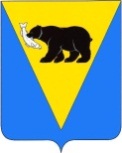 ПОСТАНОВЛЕНИЕАДМИНИСТРАЦИИ УСТЬ-БОЛЬШЕРЕЦКОГО МУНИЦИПАЛЬНОГО РАЙОНА от                                №___________Об утверждении муниципальной программы «Поддержка развития сельского хозяйства, пищевой и перерабатывающей промышленности в Усть-Большерецком муниципальном районе», В соответствии с распоряжением Администрация Усть-Большерецкого муниципального района от 24.11.2016 № 421 «Об утверждении перечня муниципальных программ Усть-Большерецкого муниципального района» Администрация Усть-Большерецкого муниципального района   	ПОСТАНОВЛЯЕТ:1. Утвердить муниципальную программу «Поддержка развития сельского хозяйства, пищевой и перерабатывающей промышленности в Усть-Большерецком муниципальном районе».            2. Аппарату Администрации Усть-Большерецкого муниципального района обнародовать настоящее постановление и разместить на официальном сайте Администрации Усть-Большерецкого муниципального района в информационно-телекоммуникационной сети «Интернет».4. Настоящее постановление вступает в силу после дня его официального обнародования и распространяется на правоотношения, возникшие с 01 января 2018 года.5.  Контроль   за   исполнением    настоящего    постановления   возложить  на  заместителя Главы Администрации Усть-Большерецкого муниципального района по вопросам финансов, экономики и муниципального имущества.            Глава Усть-Большерецкого муниципального района                                                                                К.Ю. ДеникеевПриложение к постановлению Администрации Усть-Большерецкого муниципального района от __________________№ ____МУНИЦИПАЛЬНАЯ ПРОГРАММА «Поддержка развития сельского хозяйства, пищевой и перерабатывающей промышленности в Усть-Большерецком муниципальном районе»с. Усть-Большерецк2018 годПаспортмуниципальной программы «Поддержка развития сельского хозяйства, пищевой и перерабатывающей промышленности в Усть-Большерецком муниципальном районе» (далее – Программа)Общая характеристика сферы реализации ПрограммыНастоящая Программа разработана в целях реализации Федерального закона 131-ФЗ от  «Об общих принципах организации местного самоуправления в Российской Федерации», постановления Правительства Камчатского края от  № 523-П «О государственной программе «Развитие сельского хозяйства и регулирование рынков сельскохозяйственной продукции, сырья и продовольствия Камчатского края», а также в соответствии с постановлением Администрации Усть-Большерецкого муниципального района от  № 379 «Об утверждении Порядка принятия решений о разработке муниципальных программ, их формирования и реализации Усть-Большерецкого муниципального района», распоряжением Администрации Усть-Большерецкого муниципального района от   № 222 «Об утверждении Методических указаний по разработке и реализации  муниципальных  программ Усть-Большерецкого муниципального района», на основании распоряжения Администрации Усть-Большерецкого муниципального района Камчатского края от 24.11.2016 № 421 «Об утверждении Перечня муниципальных программ Усть-Большерецкого муниципального района», и определяет направления развития, механизмы муниципальной поддержки сельского хозяйства в Усть-Большерецком муниципальном районе и регулирования рынка сельскохозяйственной продукции и продовольствия.Наиболее важной, стратегической задачей XXI века, несомненно, является ускоренный рост производства сельскохозяйственной продукции.
Обеспеченность населения продуктами питания всегда являлось не только главным условием его существования, но и решающим фактором социальной стабильности. В ходе либерализации экономики и всей системы отношений особенно сильно пострадал сельскохозяйственный комплекс, ослаблена продовольственная безопасность с соответствующими последствиями в социально-демографической сфере села. Сельское хозяйство - особая деликатная сфера человеческой деятельности. Роль сельского хозяйства в экономике края показывает её структуру и уровень развития.Экономика сельского хозяйства во многом зависит не только от благоприятных погодных условий, но и от факторов, направленных на стабилизацию и выравнивание экономических деформаций, которые возможны при формировании рыночных отношений. В первую очередь, сюда относится комплекс нормативно-правовых мер, субсидирование затрат на производство сельхозпродукции, щадящие налоговые режимы, кредитование.Пищевая и перерабатывающая промышленность является системообразующей сферой Усть-Большерецкого муниципального района, формирующей агропродовольственный рынок, продовольственную и экономическую безопасность района. Принятые в последние годы меры, направленные на улучшение, сохранение и дальнейшее развитие сельскохозяйственного производства, позволили сформировать тенденцию роста производств продукции и повышения эффективности сельскохозяйственного производства в Усть-Большерецком муниципальном районе.Сельскохозяйственное производство (животноводство и растениеводство) в районе представлено сельскохозяйственной артелью «Апачинская», подсобным хозяйством ОАО «Озерновский  РКЗ- 55», ООО «Романовское»,  5 индивидуальными предпринимателями,  5 крестьянскими (фермерскими) и более 500 личными подсобными хозяйствами.Животноводство Усть-Большерецкого муниципального района представляет собой основной блок сельскохозяйственного производства. Объем продукции животноводства в структуре валового производства сельскохозяйственной продукции составляет 50,7 %.	В целях развития сельскохозяйственного производства, пищевой и перерабатывающей промышленности в рамках реализации мероприятий муниципальной программы «Поддержка развития сельского хозяйства, пищевой и перерабатывающей промышленности в Усть-Большерецком муниципальном районе» в предшествующие годы были оказаны следующие виды финансовой поддержки:- грант на строительство круглогодичных теплиц для выращивания овощей в закрытом грунте;- субсидия на завершение реконструкции бытовых вспомогательных помещений и молочного блока;- субсидия на приобретение минеральных удобрений и проведение культуртехнических мероприятий на мелиорируемых землях; - субсидия на возмещение затрат, связанных с проведением реконструкции, капитального (текущего) ремонта помещений по выпечке хлеба и хлебобулочных изделий, либо проведением ремонта хлебопекарного оборудования; - субсидия на возмещение части затрат, связанных с приобретением и доставкой дров;- субсидия на возмещение затрат на приобретение и доставку кормов для сельскохозяйственных животных.Помимо вышеуказанных мер поддержки в целях увеличения численности скота, повышения его генетического потенциала и увеличения объемов производства продукции возникла необходимость организовать искусственное осеменение скота, имеющегося у населения. Ежегодно за счёт средств местного бюджета Администрацией Усть-Большерецкого муниципального района осуществляется финансирование мероприятий по данному направлению в  с. Кавалерское и с. Апача.                   На 01 января 2018 года в хозяйствах всех категорий содержится: крупного рогатого скота –  374 головы, из них коров – 153 головы, свиней – 73 головы, лошадей – 39 голов,  овец и коз – 167 голов. Реализация мероприятий по реконструкции бытовых вспомогательных помещений и молочного блока позволила достичь следующих показателей: численность поголовья крупного рогатого скота в Сельскохозяйственной артели «Апачинская» увеличилась на 22 головы (222 головы (85 коров) – 01.01.2018, 200 головы (80 коров) – 01.01.2017).Объем производства молока в хозяйствах всех категорий в Усть-Большерецком муниципальном районе за январь – декабрь 2017 года составил 579,7 тонн, что на 69,4 тонн больше, чем за январь – декабрь 2016 года (510,3 тонн). Увеличение составило 13%.Объем производства мяса в хозяйствах всех категорий в Усть-Большерецком районе на 2017 год составил – 20 тонн, что на 5,4 тонн больше, чем в 2016 году (14,6 тонн). Увеличение составило 36 %.Объем производства хлебобулочных изделий ООО «Орлан» за 2017 год составил 159,843 тонн, что на 57,08 тонн больше, чем за 2016 год (102,759 тонн). Увеличение составило 55 %, объем производства хлебобулочных изделий ООО «Витязь-Авто» за 2017 год составил 155,04 тонн, что на 7,04 тонн больше, чем за 2016 год (147,99 тонн). Увеличение составило 4 %.Валовый сбор урожая сельскохозяйственных культур во всех категориях хозяйств за 2017 год составил 698,70 тонн, что на 505,16 тонн больше в сравнении с прошлым периодом (2016 год – 193,54 тонн). Увеличение составило 261 %.Яйценоскость птиц составила 120,5 тыс. шт. в 2017 году в сравнении с 2016 (112,2  тыс. шт.) годом увеличилась на 8,30 тыс. шт.  Увеличение составило 7%.В целях продолжения развития сельскохозяйственного производства, пищевой и перерабатывающей промышленности, в рамках реализации муниципальной программы «Поддержка развития сельского хозяйства, пищевой и перерабатывающей промышленности в Усть-Большерецком муниципальном районе» Администрацией Усть-Большерецкого муниципального района в 2017 году реализованы следующие мероприятия:- предоставление субсидий сельскохозяйственным товаропроизводителям на возмещение затрат на  приобретение объемистых кормов для сельскохозяйственных животных;- организация работы пунктов искусственного осеменения крупного рогатого скота и возмещение затрат по искусственному осеменению крупного рогатого скота в с. Апача и с. Кавалерское;  - предоставление субсидий хлебопекарным предприятиям Усть-Большерецкого муниципального района на проведение реконструкции, капитального (текущего) ремонта хлебопекарни, приобретение, ремонт хлебопекарного оборудования; Вместе с тем, несмотря на принимаемые меры, ряд важных проблем системного характера, сдерживающих развитие отдельных отраслей промышленности, остается.В то же время, несмотря на некоторую стабилизацию в АПК, ситуация в отрасли остается по-прежнему сложной и наблюдаются следующие проблемы:1) продолжается постепенная деградация, используемых в сельскохозяйственном производстве, природных ресурсов. Наблюдается отрицательный баланс основных элементов питания в почве из-за внесения в значительно меньших объемах, чем предусмотрено нормами, органических и минеральных удобрений, разовых и не комплексных мероприятий по известкованию почв и мелиорации;2) сложная ситуация остается с обеспечением АПК современной техникой, оборудованием. Из-за отсутствия у сельскохозяйственных производителей свободных денежных средств техническая база сельского хозяйства находится в неудовлетворительном состоянии;3) отсутствие достаточного количества подготовленных кадров;4) производство продукции животноводства является убыточным, товаропроизводители сельскохозяйственной продукции несут финансовые потери в результате опережающих темпов роста цен на материально-технические ресурсы по сравнению с темпами роста цен на сельскохозяйственную продукцию, при этом недостаток собственных оборотных средств постоянно возрастает.Стабилизация сельскохозяйственного производства имеет важное социальное значение для района. Это, в первую очередь, связано с необходимостью удовлетворения социальной сферы и населения качественной сельскохозяйственной продукцией и обеспечение занятости населения района.Низкий уровень рентабельности производства сельскохозяйственной продукции не позволяет организациям агропромышленного комплекса без бюджетной поддержки конкурировать с импортной продукцией и продукцией, поставленной из других регионов РФ.  Необходима техническая и технологическая модернизация, которая позволит увеличить производительность труда, снизить издержки производства.Сдерживающим фактором роста продуктивности коров является также низкий уровень развития собственной кормовой базы: особенности погодно-климатических условий Усть-Большерецкого муниципального района, отсутствие в достаточном количестве современных кормозаготовительных комплексов и квалифицированных кадров не позволяет проводить заготовку кормов в оптимальные сроки с сохранением высокого уровня протеина в корме.Основными причинами, сдерживающими темп роста агропромышленного комплекса, являются:1) недостаточное финансирование;2) трудности с реализацией сельскохозяйственной продукции;3) высокие цены на комбикорма, ГСМ, энергоносители, удобрения и т.д.; 4) трудности, связанные с доставкой кормов;5) низкая заработная плата людей, занятых в сфере сельского хозяйства;6) моральное и физическое устаревание материальной и технической базы;7) отсутствие специалистов, имеющих высокий уровень профессиональных знаний в сельскохозяйственной отрасли.Динамичное и эффективное развитие сельского хозяйства должно стать не только общеэкономической предпосылкой успешного решения большинства накопленных в отрасли производственных, финансовых, социальных проблем, но и способом системного согласования установок на увеличение валового внутреннего продукта, сокращение бедности населения и повышение продовольственной безопасности района, то есть должно обеспечить успешную реализацию всего комплекса целей социально-экономического развития района в рассматриваемой перспективе.При таких обстоятельствах применение программно-целевого метода для создания условий для ускорения темпов роста объемов сельскохозяйственного производства на основе повышения его конкурентоспособности становится приоритетным направлением аграрной экономической политики.Пищевая и перерабатывающая промышленность Усть-Большерецкого муниципального района относится к числу стратегически важных отраслей, определяющих обеспечение населения продуктами питания, включает отрасли связанные с переработкой сельскохозяйственного сырья и производством продуктов питания для населения, такие как: мясо- и молокоперерабатывающая, хлебопекарная и кондитерская.Пищевая промышленность – одна из стратегических отраслей экономики. Уровень развития данной отрасли определяет жизнеобеспеченность населения и является важной частью продовольственной безопасности района.Молочное скотоводство в Усть-Большерецком муниципальном районе представлено Сельскохозяйственной артелью «Апачинская». Молоко по своим питательным свойствам является самым совершенным видом продовольствия. В нем практически идеально сбалансирован состав питательных веществ. На долю молочных продуктов приходится значительная доля в рационе человечества. Исследователи подсчитали, что их годовое потребление составляет около 16% всех видов пищи. Молочное производство имеет одну важную особенность: результатом его являются скоропортящиеся продукты. Кроме того, они относятся к товарам, характеризующимся высоким темпом потребления. Это значит, что их производство должно быть масштабным, а номенклатура – неуклонно расширяющейся. Две отрасли – производство молока и его переработка – являются частями одной системы.Основными проблемами, препятствующими развитию в районе такой отрасли, как молочная промышленность, являются: 1) сезонность производства молока; 2) дефицит молокосборочных пунктов, недостаток холодильных установок на фермах; 3) моральный и физический износ основных фондов заводов, строительство большей части которых относится еще к 70-80 годам прошлого века и которые в настоящее время находятся в частной собственности. Отрасль хлебопекарного производства является основным элементом продовольственного рынка, которая обеспечивает район продукцией собственного производства. Хлебопечение – сектор, в котором сегодня доминирует малый и средний бизнес.  Ведущими предприятиями хлебопекарной отрасли в Усть-Большерецком муниципальном районе являются: ООО «Витязь-Авто» и ООО «Орлан». Основными причинами, сдерживающими развитие пищевой и перерабатывающей промышленности района, являются:1) использование малопроизводительного, морально устаревшего оборудования; 2) недостаток собственных средств предприятий, сдерживающий внедрение новых технологий, технического перевооружения и модернизации производства, сложное финансовое состояние большинства предприятий;3) постоянное повышение цен на энергоносители и транспортировку сырья и продукции;4) значительная отдаленность района от основных рынков сбыта продукции. Производство хлебобулочных и кондитерских изделий в районе может развиваться только при наличии создания благоприятных условий для повышения конкурентоспособности местной продукции. 2. Цели, задачи Программы, сроки и механизмы её реализации и характеристика основных мероприятий Программы2.1. Целями Программы являются:    1) увеличение численности скота, повышение его генетического потенциала и увеличение объемов производства продукции;2) повышение уровня обеспеченности населения Усть-Большерецкого муниципального района молочной и мясной продукцией местного производства, доступной по цене и безопасной по качеству;3) проведение комплексной модернизации молочного и мясного животноводства, отраслей по переработке мяса и молока;4) развитие необходимой инфраструктуры рынка молока и молочной продукции, мяса и мясной продукции;5) создание условий для устойчивого и эффективного функционирования хлебопекарного производства;6) сохранение экологической безопасности территории Усть-Большерецкого муниципального района;2.2. Для достижения указанных целей необходимо решение следующих задач:1) наращивание поголовья животных и повышения их продуктивности, создания сбалансированной кормовой базы и перехода к новым технологиям их содержания и кормления;2) обеспечение породного обновления животных, в т.ч. молочного скота и эффективного использования биопотенциала новых пород;3) регулирование рынков животноводческой продукции, сырья и продовольствия, создание условий для равной конкуренции сельскохозяйственным товаропроизводителям на внутренних рынках;4) обеспечение развития приоритетных отраслей пищевой промышленности Усть-Большерецкого муниципального района;5) обеспечение и увеличение объемов производства продукции производимой в Усть-Большерецком муниципальном районе с одновременным повышением их качественных показателей и конкурентоспособности на рынке.2.3. Программа состоит из следующих подпрограмм:1)    подпрограмма «Развитие животноводства»;2)    подпрограмма «Развитие пищевой и перерабатывающей промышленности».2.4. Основные мероприятия Программы, обеспечивающие решение поставленных задач Программы, по объемам и источникам финансирования, приведены в приложении № 5 к Программе.2.5. Срок реализации Программы – 2018 год.2.6. Общий объем финансирования Программы в 2018 году за счет всех источников составляет 13 821,400 тыс. рублей, в том числе за счет средств:-  краевого бюджета – 10 000,000 тыс. рублей;- местного бюджета – 3 321,400 тыс. рублей;- внебюджетные источники – 500,000 тыс. рублей.2.7. Объемы финансирования мероприятий Программы за счет средств краевого бюджета согласовываются с Министерством сельского хозяйства, пищевой и перерабатывающей промышленности Камчатского края.Анализ рисков реализации Программы3.1. При реализации Программы необходимо прогнозировать появление рисков, возникающих в сфере пищевой и перерабатывающей промышленности Усть-Большерецкого муниципального района, своевременно предпринимать меры по уменьшению их негативных последствий в целях достижения целевых индикаторов и показателей Программы.  3.2. Наиболее существенные последствия для реализации Программы имеют следующие риски:1) риски, связанные с изменением общеэкономической ситуации в регионе: усиление диспаритета цен на сельскохозяйственную продукцию, товары и услуги для сельского хозяйства: опережающий рост цен на материально-технические средства, потребляемые в отрасли, на горюче-смазочные материалы, энергетические и другие ресурсы, что снижает рентабельность производства, уменьшает инвестиционный и инновационный потенциал сельскохозяйственных товаропроизводителей, осложняет  переход к ресурсосберегающим технологиям и препятствует выполнению производственных и социальных показателей программы; 2) риски, возникающие из-за аномальных природных явлений (поздних весенних и ранних осенних заморозков, избыточного увлажнения в период проведения уборочных работ, вымерзания, выпревания и вымокания посевов) и погодных явлений (градобитие посевов, снежные заносы,  оледенение линий электропередач), следствием которых являются потери значительной части урожая и продукции выращивания в животноводстве; дополнительные издержки производства приводят к снижению доходов сельскохозяйственных товаропроизводителей. 3) финансовые риски, недостаточный уровень бюджетного финансирования, возможность невыполнения бюджетных обязательств поставит под угрозу достижение намеченных  целей. 4) техногенные и экологические риски, изменение природных климатических условий.3.3. Управление рисками реализации Программы будет осуществляться посредством:1) проведения мониторинга угроз развитию пищевой и перерабатывающей промышленности района и обеспечению выполнения Программы; 2) выработки прогнозов, решений и рекомендаций в сфере управления агропромышленным комплексом.4. Прогноз ожидаемых результатов реализации ПрограммыРеализация программных мероприятий позволит:1)    увеличить поголовье высокопродуктивных сельскохозяйственных животных;2) повысить генетический потенциал сельскохозяйственных животных, совершенствовать их продуктивные качества;3) удовлетворить потребность учреждений социальной сферы и населения в качественной сельскохозяйственной продукции;4) развить конкурентоспособное сельскохозяйственное производство на территории Усть-Большерецкого муниципального района;5) увеличить занятость населения за счет создания дополнительных рабочих мест в сфере сельского хозяйства;6) возрождение.5. Методика оценки эффективности реализации ПрограммыЭкономическая эффективность Программы определяется соотношением полезного результата и объема затраченных для этого ресурсов. Данное соотношение  выражает степень целесообразности и рациональности произведенных расходов.Оценка эффективности реализации Программы будет рассчитываться посредством сопоставления фактических показателей, достигнутых в ходе реализации Программы, и заложенных в них плановых показателей.Эффективность реализации Программы оценивается по следующей формуле:          Рф1 / Рп1 + Рф2 / Рп2 + …+ Рфn/ РпnE = 	      × 100 %                                   n                                                   ,где:Е – эффективность реализации Программы (процентов);Рф… - фактический показатель, достигнутый в ходе реализации Программы;Рп… - плановый показатель, заложенный в Программе;n – количество показателей (критериев) Программы.Расчет степени соответствия фактических затрат бюджетов на реализацию Программы запланированному уровню производится по формуле:П = Зф / Зп × 100 %  ,П – полнота использования бюджетных средств;Зф – фактические расходы бюджетов на реализацию Программы;Зп – запланированные бюджетами расходы на реализацию Программы.Степень соответствия фактических затрат бюджетов на реализацию Программы запланированному уровню оценивается как удовлетворительная, если значение показателя результативности Е и значение показателя полноты исполнения бюджетных средств П равны или больше 100 %.Расчет эффективности использования бюджетных средств на реализацию Программы (показатель Э) производиться по формуле:	Э = П / ЕЭффективность оценивается как соответствующая запланированной или высокая, если значение показателя Э равно или меньше 1.ПОДПРОГРАММА«Развитие животноводства»Паспортподпрограммы «Развитие животноводства» (далее – Подпрограмма 1)Общая характеристика сферы реализации Подпрограммы 1Подпрограмма 1 направлена на стабилизацию в Усть-Большерецком районе деятельности агропромышленного комплекса Усть-Большерецкого муниципального района по производству продукции мясного и молочного животноводства, увеличение производства продукции животноводства местного производства до объёмов, позволяющих  более полно обеспечивать население продукцией собственного производства, налаживание первичной и глубокой промышленной переработки молока. Производство животноводческой продукции, молочного и мясного животноводства, является одним из основных жизнеобеспечивающих секторов отечественного аграрного производства, оказывающим решающее влияние на уровень продовольственного обеспечения и определяющим здоровье населения.Всего на территории Усть-Большерецкого муниципального района по состоянию на 01.01.2018 года  осуществляют сельскохозяйственную деятельность в животноводческой сфере одна Сельскохозяйственная артель «Апачинская», одно подсобное хозяйство АО «Озерновский  РКЗ - 55»,  1 индивидуальный предприниматель,  4 крестьянских (фермерских) хозяйства и около 100 владельцев личных подсобных хозяйств.На 01 января 2018 года в хозяйствах всех категорий содержится: крупного рогатого скота –  374 головы, из них коров – 153 головы, свиней – 73 головы, лошадей – 39 голов,  овец и коз – 167 голов. Основное поголовье крупного рогатого скота сосредоточено в сельскохозяйственной артели «Апачинская». Численность поголовья которого в Сельскохозяйственной артели «Апачинская» увеличилась на 22 головы (222 головы (85 коров) – 01.01.2018, 200 голов (80 коров – 01.01.2017).Объем производства молока в хозяйствах всех категорий в Усть-Большерецком муниципальном районе за январь – декабрь 2017 года составил 579,7 тонн, что на 69,4 тонн больше, чем за январь – декабрь 2016 года (510,3 тонн). Увеличение составило 13%.Производства молока в сельскохозяйственной артели «Апачинская» составил по состоянию на 01.01.2017 – 273,7 тонн, по состоянию на 01.01.2018 – 325,7 тонн. Увеличение составило 18%.Объем производства мяса в хозяйствах всех категорий в Усть-Большерецком районе на 2017 год составил – 20 тонн, что на 5,4 тонн больше, чем в 2016 году (14,6 тонн). Увеличение составило 36 %.Главные проблемы животноводства - это низкая производительность и тяжелые условия труда животноводов вследствие применения устаревших технологий и оборудования, большого физического и морального износа производственной базы, острый дефицит квалифицированных кадров. Повысить эффективность и конкурентоспособность отрасли невозможно без модернизации ферм на базе новейших технологий и техники нового поколения, что и было предусмотрено муниципальными программами по поддержке развития агропромышленного комплекса Усть-Большерецкого муниципального района.Сложившаяся ситуация в СХА «Апачинская» требовала незамедлительного  проведения реконструкции и модернизации имеющегося животноводческого помещения, так как реконструкция и модернизация ферм, а так же оснащение их высокотехнологичным оборудованием становятся основным направлением интенсификации производства молока, повышения производительности труда и экологической безопасности. В период с 2013-2016 года из краевого и местного бюджетов на проведение реконструкции коровника на 400 голов в с. Апача были выделены средства в размере 23 240 020,40 рублей, а так же на завершение работ по восстановлению (реконструкции) бытовых вспомогательных помещений и молочного блока.Полное восстановление животноводческих помещений существенно повлияло на увеличение суточного удоя молока, а также дало возможность увеличения поголовья крупного рогатого скота и увеличение штатной численности работников хозяйств.К основным проблемам, сдерживающим развитие молочной отрасли, относятся:1) снижение на рынке доли отечественного молока-сырья, в связи с сокращением поголовья скота; 2) сезонность его производства;3) низкий удельный вес молока-сырья высшего сорта;4) недостаток холодильных установок на молочных фермах и дефицит молокосборочных пунктов, а также физический и моральный износ основных фондов молокоперерабатывающих заводов, основная часть которых была построена в 70-80 годах прошлого века.Задача по импортозамещению молока и молокопродуктов будет решаться за счет реализации отраслевых программ и экономически значимых региональных программ, направленных на увеличение объемов производства.Развитие молочной перерабатывающей промышленности напрямую зависит от развития молочной отрасли сельского хозяйства. В настоящее время важнейшим сдерживающим развитие отрасли фактором является дефицит сырья. Качество предлагаемого сырья также нуждается в улучшении.На сегодняшний день еще одной наиболее важной задачей в сельском хозяйстве является ускоренный рост генетического потенциала сельскохозяйственных животных, рост производства сельскохозяйственной продукции. Экономическая ситуация, сложившаяся в аграрном секторе района, продолжающийся диспаритет цен на продукцию животноводства, дороговизна материальных ресурсов и услуг, отсутствие оборотных средств привели к резкому сокращению численности поголовья крупного рогатого скота. В целях увеличения численности скота, повышения его генетического потенциала и увеличения объемов производства продукции возникла необходимость организовать искусственное осеменение скота, имеющегося у населения. Так, в период с 2008 по 2017 год включительно, Администрацией Усть-Большерецкого муниципального района осуществлялось финансирование мероприятий по искусственному осеменению крупного рогатого скота  с. Кавалерское и с. Апача. Истощение сельскохозяйственных земель не дает возможности провести заготовку необходимого количества кормов для осенне-зимнего периода, в связи с чем предприятия и крестьянские (фермерские) хозяйства вынуждены закупать корма в других районах Камчатского края.Кормление сельскохозяйственных животных, как производственная деятельность, имеет цель: рациональной организацией питания обеспечить получение от животных нужного нам количества и качества продуктов при экономном расходовании кормов, а также здоровое состояние животных, их нормальную плодовитость, полную сохранность и хорошее развитие молодняка. Кормление оказывает решающее влияние на течение обменных процессов в организме животных, их здоровье и качество получаемой продукции. Недостаточное кормление беременных животных, дефицит в их рационах протеина, витаминов, минеральных веществ ведут к рассасыванию зародышей, мертворождениям, рождению ослабленного, подверженного инфекционным и инвазионным заболеваниям молодняка. Дефицит питательных веществ, витаминов значительно ослабляет иммунитет животных, ведет к массовым заболеваниям и повышенному отходу, особенно молодняка.2. Цели, задачи Подпрограммы 1, сроки и механизмы её реализации и характеристика основных мероприятий Подпрограммы 1Подпрограммой 1 запланировано следующее основное мероприятие - «Развитие производства продукции животноводства».2.1. Целями реализации указанного основного мероприятия являются:  1) увеличение численности поголовья скота, повышение его генетического потенциала и увеличение объемов производства продукции;2) повышение уровня обеспеченности населения Усть-Большерецкого муниципального района молочной продукцией местного производства, доступной по цене и безопасной по качеству;3) обеспечение кормовой базой сельскохозяйственных животных;4) развитие необходимой инфраструктуры рынка мяса и мясной продукции, молока и молочной продукции.2.2. Для достижения указанных целей необходимо решение следующих задач:1) наращивание поголовья животных, в том числе коров, повышения их продуктивности, создание сбалансированной кормовой базы и перехода к новым технологиям их содержания и кормления;2) обеспечение породного обновления животных, в том числе молочного скота и эффективного использования биопотенциала новых пород;3) регулирование рынка животноводческой продукции, сырья продовольствия, создание условий для равной конкуренции сельскохозяйственным товаропроизводителям на внутренних рынках.2.3. В рамках указанного основного мероприятия предусматривается:2.3.1. предоставление гранта сельскохозяйственным товаропроизводителям на проведение реконструкции, капитального (текущего) ремонта молочного помещения (в том числе приобретения в собственность зданий);2.3.2. организация работы пунктов искусственного осеменения крупного рогатого скота и возмещение затрат по искусственному осеменению крупного рогатого скота в с. Апача и с. Кавалерское.  2.4. Срок реализации Подпрограммы 1 – 2018 год.2.5. Общий объем финансирования Подпрограммы 1 в 2018 году за счет всех источников составляет 2 321,400 тыс. рублей, в том числе за счет средств:- местного бюджета – 2 321,400 тыс. рублей.2.6. Объёмы финансирования мероприятий за счёт средств краевого бюджета согласовывается с Министерством сельского хозяйства, пищевой и перерабатывающей промышленности Камчатского края.Анализ рисков реализации Подпрограммы 13.1. К рискам, которые могут оказать влияние на достижение запланированных целей, относятся:1) неполное финансирование Подпрограммы 1, отсутствие прямых мер поддержки;2) возникновение и распространение заразных болезней животных на территории Усть-Большерецкого муниципального района;3) неблагоприятная рыночная конъюнктура, затрудняющая реализацию дополнительных объемов мяса и молока;4) отсутствие достаточных племенных ресурсов специализированных пород;5) рост требований к охране окружающей среды и экологической безопасности производства продукции;6) износ и выбытие из эксплуатации материально-технических средств и медленный темп их обновления;7) опережающий рост цен на технику и горюче-смазочные материалы.3.2. К мерам управления рисками, которые могут оказать влияние на достижение запланированных целей, относятся:1) увеличение доли частных инвестиций через создание условий для инвестирования в развитие мясного и молочного животноводства в рамках государственно-частного партнерства, в том числе содействие в покупке земельных угодий, подключении к электро- и газовым сетям;2) обеспечение повышения конкурентоспособности производства продукции на основе комплексной модернизации;3) переход к новым технологиям, техническая модернизация;4) выход селекционно-племенной работы на качественно новый технологический и генетический уровень, тем самым обеспечение достаточного количества племенных ресурсов специализированных пород в мясном и молочном скотоводстве.4. Прогноз ожидаемых результатов реализации Подпрограммы 1Реализация мероприятий Подпрограммы 1 позволит обеспечить:1) увеличение поголовья крупного рогатого скота до 380 голов;2) увеличение объема производства молока до 590 тонн в год;3) увеличение объема производства скота на убой (в живом весе) до 21 тонн в год;4) увеличение среднего надоя молока от одной коровы до 3830 кг в год.ПОДПРОГРАММА«Развитие пищевой и перерабатывающей промышленности»Паспортподпрограммы «Развитие пищевой и перерабатывающей промышленности»(далее – Подпрограмма 2)1. Общая характеристика сферы реализации Подпрограммы 2Пищевая и перерабатывающая промышленность Усть-Большерецкого муниципального района относится к числу стратегически важных отраслей, определяющих обеспечение населения продуктами питания, включает отрасли связанные с переработкой сельскохозяйственного сырья и производством продуктов питания для населения, такие как: мясо- и молокоперерабатывающая, хлебопекарная и кондитерская.Пищевая промышленность – одна из стратегических отраслей экономики. Уровень развития данной отрасли определяет жизнеобеспеченность населения и является важной частью продовольственной безопасности района.Отрасль хлебопекарного производства является основным элементом продовольственного рынка, которая обеспечивает район продукцией собственного производства. Задача повышения объемов потребления хлеба требует особого внимания и изучения проблем повышения его качества. В новых экономических условиях имеются предпосылки для внедрения пекарен, вырабатывающих широкий ассортимент хлебобулочных и мучных кондитерских изделии.Согласно современным тенденциям науки о питании ассортимент хлебопекарной продукции должен быть расширен выпуском изделий повышенного качества и пищевой ценности, профилактического и лечебного назначения.Хлебопечение – сектор, в котором сегодня доминирует малый и средний бизнес.  Ведущими предприятиями хлебопекарной отрасли в Усть-Большерецком муниципальном районе являются: ООО «Витязь-Авто» и ООО «Орлан». Так, в рамках муниципальной программы «Поддержка развития сельского хозяйства, пищевой и перерабатывающей промышленности в Усть-Большерецком муниципальном районе на 2016 год» ООО «Витязь-Авто» была выделена субсидия на возмещение части затрат, связанных с проведением текущего ремонта здания пекарни в п. Озерновский в размере 2 743 558,00 рублей, а в период с 2015 - 2017 годы были оказаны поддержки ООО «Орлан» на общую сумму 1 173 000,00 рублей на возмещение части затрат, связанных с приобретением и доставкой топлива (дров), реконструкцию здания пекарни и ремонт хлебопекарного оборудования.Реализация мероприятий по реконструкции хлебопекарен позволила достичь следующих показателей: объем производства хлебобулочных изделий ООО «Орлан» за 2017 год составил 159,843 тонн, что на 57,08 тонн больше, чем за 2016 год (102,759 тонны). Увеличение составило 55 %, объем производства хлебобулочных изделий ООО «Витязь-Авто» за 2017 год составил 155,04 тонн, что на 7,04 тонн больше, чем за 2016 год (147,99 тонн). Увеличение составило 4 %.  Основными причинами, сдерживающими развитие пищевой и перерабатывающей промышленности района, являются:1) использование малопроизводительного, морально устаревшего оборудования; 2) недостаток собственных средств предприятий, сдерживающий внедрение новых технологий, технического перевооружения и модернизации производства, сложное финансовое состояние большинства предприятий;3) постоянное повышение цен на энергоносители и транспортировку сырья и продукции;4) значительная отдаленность района от основных рынков сбыта продукции. Производство хлебобулочных и кондитерских изделий в районе может развиваться только при создании благоприятных условий для повышения конкурентоспособности местной продукции. Хлеб относится к социально значимой группе продовольственных товаров первой необходимости. Поэтому, в целях снижения социальной напряженности на территории района и стабильности в удовлетворении потребности жителей в хлебе за счет местного производства, необходимо продолжить проведение мероприятий, направленных на сдерживание роста цен на данный вид товара. В связи с чем, Подпрограммой 2 предусмотрены финансовые средства на предоставление субсидии хлебопекарным предприятиям Усть-Большерецкого муниципального района на проведение реконструкции, капитального (текущего) ремонта хлебопекарни, приобретение, ремонт хлебопекарного оборудования. 2. Цели, задачи Подпрограммы 2, сроки и механизмы её реализации и характеристика основных мероприятий Подпрограммы 2Подпрограммой 2 запланировано следующее основное мероприятие - «Создание условий для устойчивого и эффективного функционирования хлебопекарного производства».2.1. Целями реализации указанного основного мероприятия являются:   1) создание условий для устойчивого и эффективного функционирования хлебопекарного производства;2) повышение уровня обеспеченности населения Усть-Большерецкого муниципального района продуктами питания местного производства доступными по цене и безопасными по качеству.2.2. Для достижения указанных целей необходимо решение следующих задач:1) расширение ассортимента хлебобулочной продукции;2) проведение реконструкции хлебопекарни;3) приобретение современного оборудования для производства хлебобулочных изделий.2.3. В рамках указанного основного мероприятия предусматривается предоставление субсидии хлебопекарным предприятиям Усть-Большерецкого муниципального района на проведение реконструкции, капитального (текущего) ремонта хлебопекарни, приобретение, ремонт хлебопекарного оборудования. 2.4. Срок реализации Подпрограммы 2 – 2018 год.2.5. Общий объем финансирования Подпрограммы 2 в 2018 году за счет всех источников составляет 11 500,000 тыс. рублей, в том числе за счет средств:- краевого бюджета – 10 000,000 тыс. рублей;- местного бюджета – 1 000,000 тыс. рублей;- внебюджетные источники – 500,000 тыс. рублей.3. Анализ рисков реализации Подпрограммы 23.1. Реализация Подпрограммы 2 сопряжена с определенными рисками, связанными с социальными, макроэкономическими и макроэкономическими факторами, сезонными колебаниями цен на сельскохозяйственное сырье.3.1.1. Демографические риски проявляются в изменении структуры населения, при которой происходит уменьшение численности населения трудоспособных возрастов, являющихся основными потребителями хлебобулочных изделий. Вместе с тем, происходит изменение структуры питания населения, при которой сокращается потребление массовых сортов хлебобулочных изделий в пользу других продуктов питания, в том числе других видов хлебопродуктов.3.1.2. Финансово-экономические риски проявляются в относительно низком уровне доходности хлебопекарного бизнеса, который влечет за собой уменьшение количества игроков на рынке, вывод и перепрофилирование производственных мощностей, снижение инвестиций, снижение финансовой устойчивости предприятий.3.1.3. Социально-политические риски проявляются в сложности обеспечения отрасли квалифицированными кадрами, низком уровне доходов населения, который не позволяет развивать производство хлебобулочных изделий с высоким уровнем добавленной стоимости, отсутствии необходимого правового регулирования и государственной промышленной политики в сфере хлебопечения.3.1.4. Производственно-технические риски проявляются в высоком уровне износа машин и оборудования, высоком  уровне зависимости от колебаний цен на сельскохозяйственное сырье.4. Прогноз ожидаемых результатов реализации Подпрограммы 2 4.1. Ожидаемым результатом реализации мероприятий, предусмотренных Подпрограммой 2, будет являться рост объема производства хлебобулочных изделий до 315 тонн в год.Приложение № 1к муниципальной программе «Поддержка развития сельского хозяйства, пищевой и перерабатывающей  промышленности в Усть-Большерецком муниципальном районе» Сведения о показателях (индикаторах) муниципальной программы и Подпрограмм муниципальной программы и их значенияхПриложение № 2к муниципальной программе «Поддержка развития сельского хозяйства, пищевой и перерабатывающей  промышленности в Усть-Большерецком муниципальном районе»Перечень основных мероприятий муниципальной программы «Поддержка развития сельского хозяйства, пищевой и перерабатывающей промышленности в Усть-Большерецком муниципальном районе» на 2017 год.Приложение № 3к муниципальной программе «Поддержка развития сельского хозяйства, пищевой и перерабатывающей  промышленности в Усть-Большерецком муниципальном районе»Сведения об основных мерах правового регулирования в сфере реализации муниципальной программы«Поддержка развития сельского хозяйства, пищевой и перерабатывающей промышленности в Усть-Большерецком муниципальном районе»Приложение № 4к муниципальной программе «Поддержка развития сельского хозяйства, пищевой и перерабатывающей промышленности в Усть-Большерецком муниципальном районе»Ресурсное обеспечение реализации муниципальной программы «Поддержка развития сельского хозяйства, пищевой и перерабатывающей промышленности в  Усть-Большерецком муниципальном районе» за счет средств местного бюджетаПриложение № 5к муниципальной программе «Поддержка развития сельского хозяйства, пищевой и перерабатывающей промышленности в Усть-Большерецком муниципальном районе»Ресурсное обеспечение и прогнозная (справочная) оценка расходов краевого и местного бюджетов, юридических лиц на реализацию целей муниципальной программы «Поддержка развития сельского хозяйства, пищевой и перерабатывающей промышленности в Усть-Большерецком муниципальном районе» СХА «Апачинская» Реконструкция молочного блока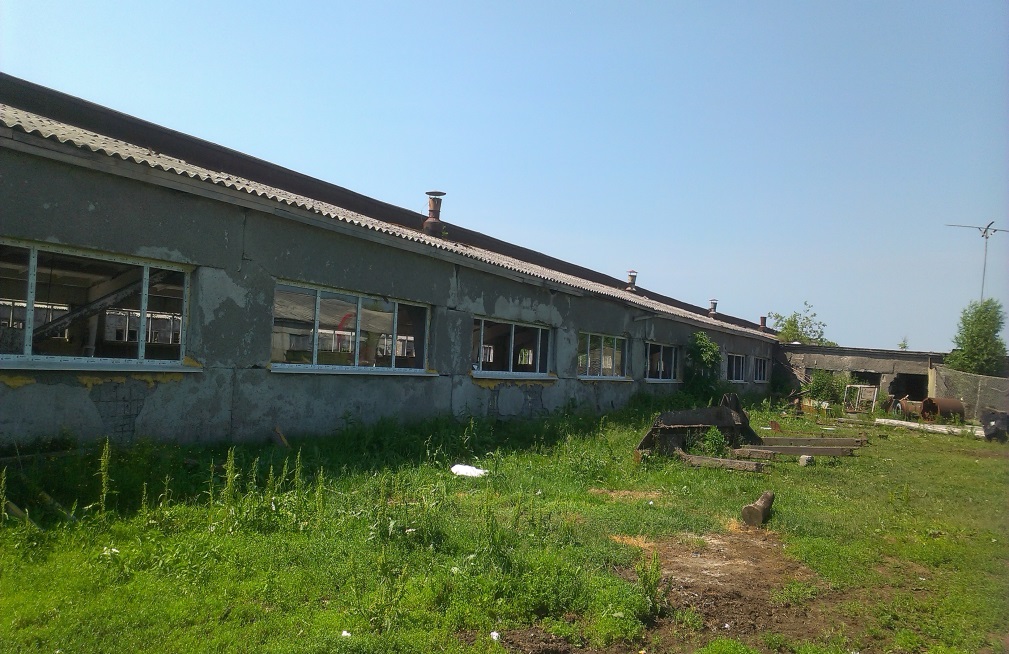 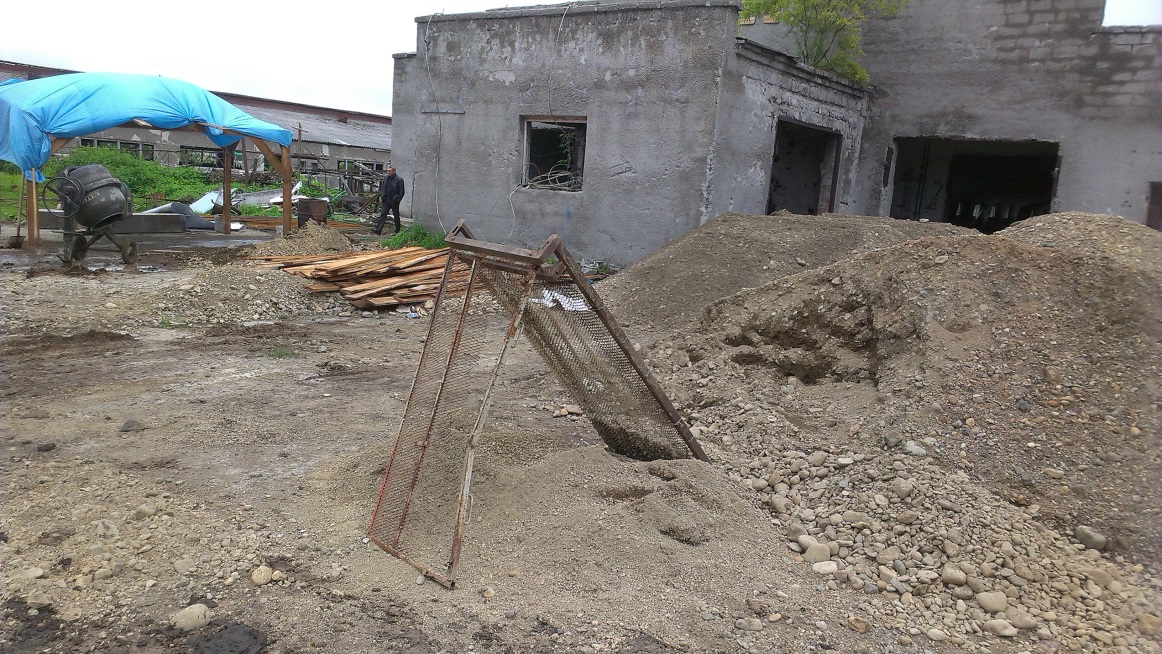 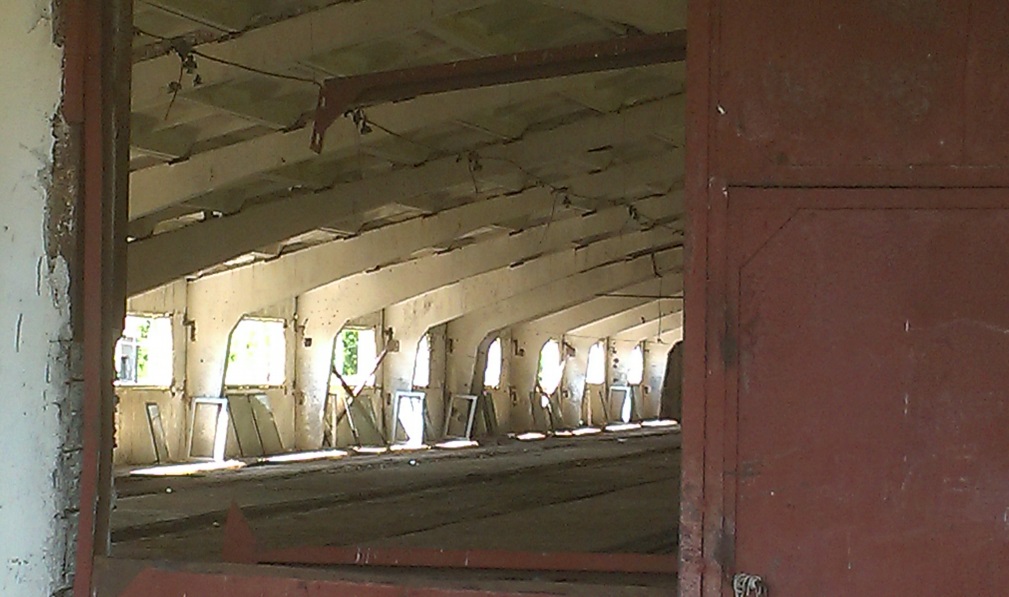 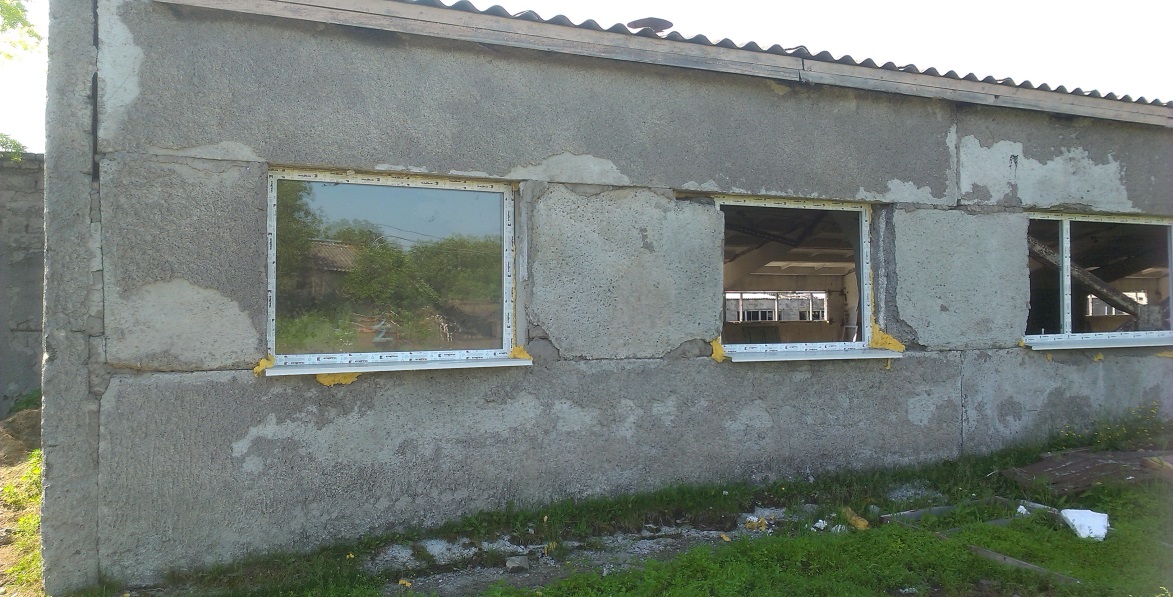 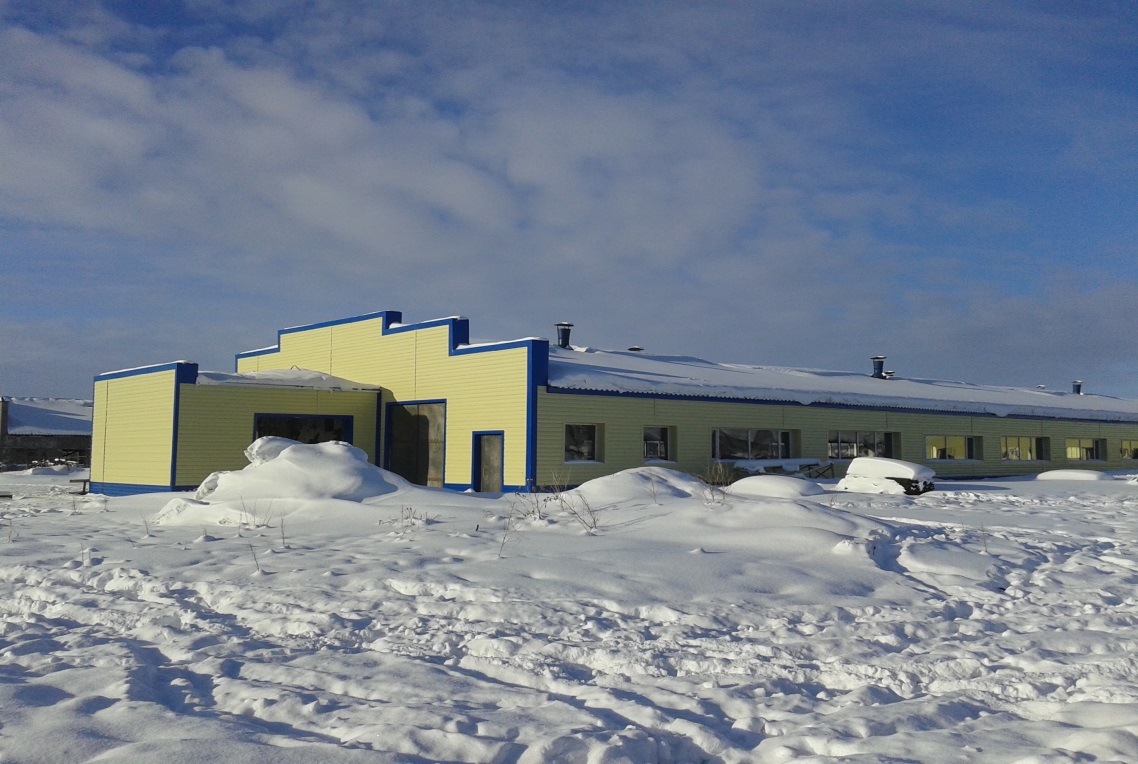 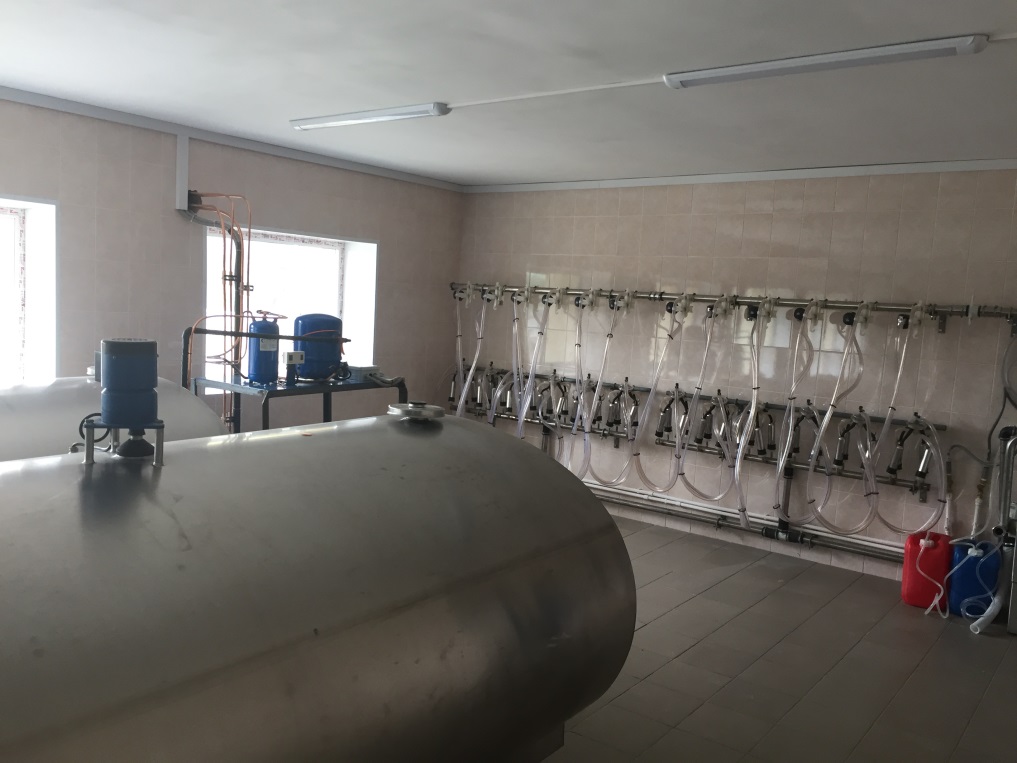 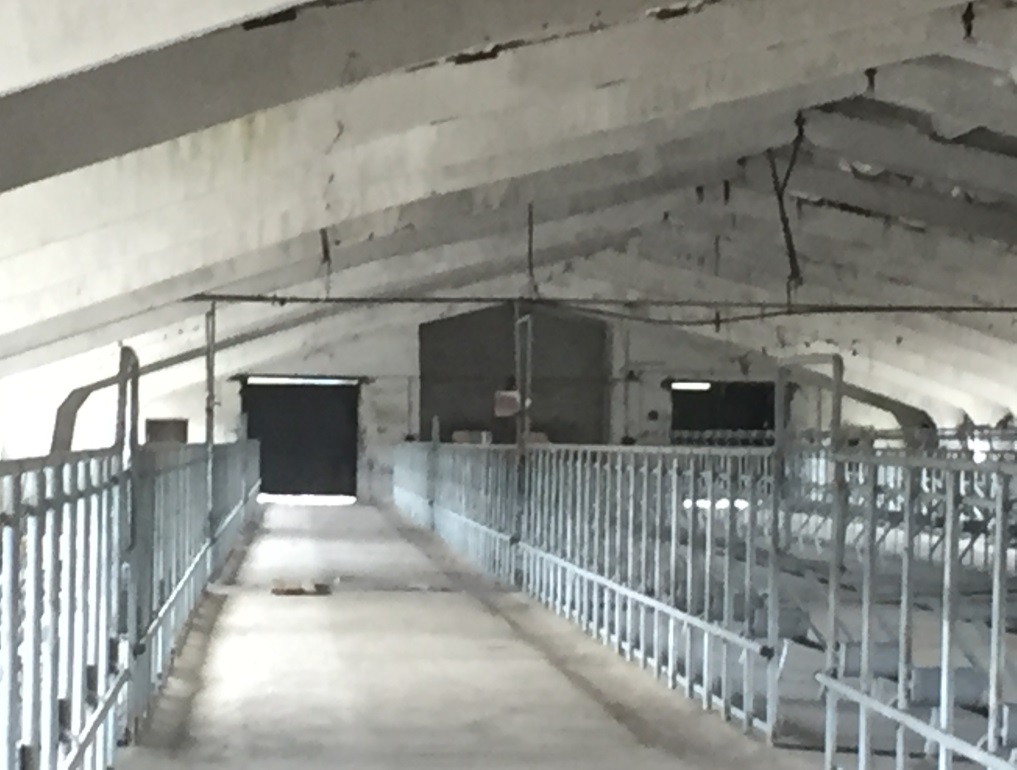 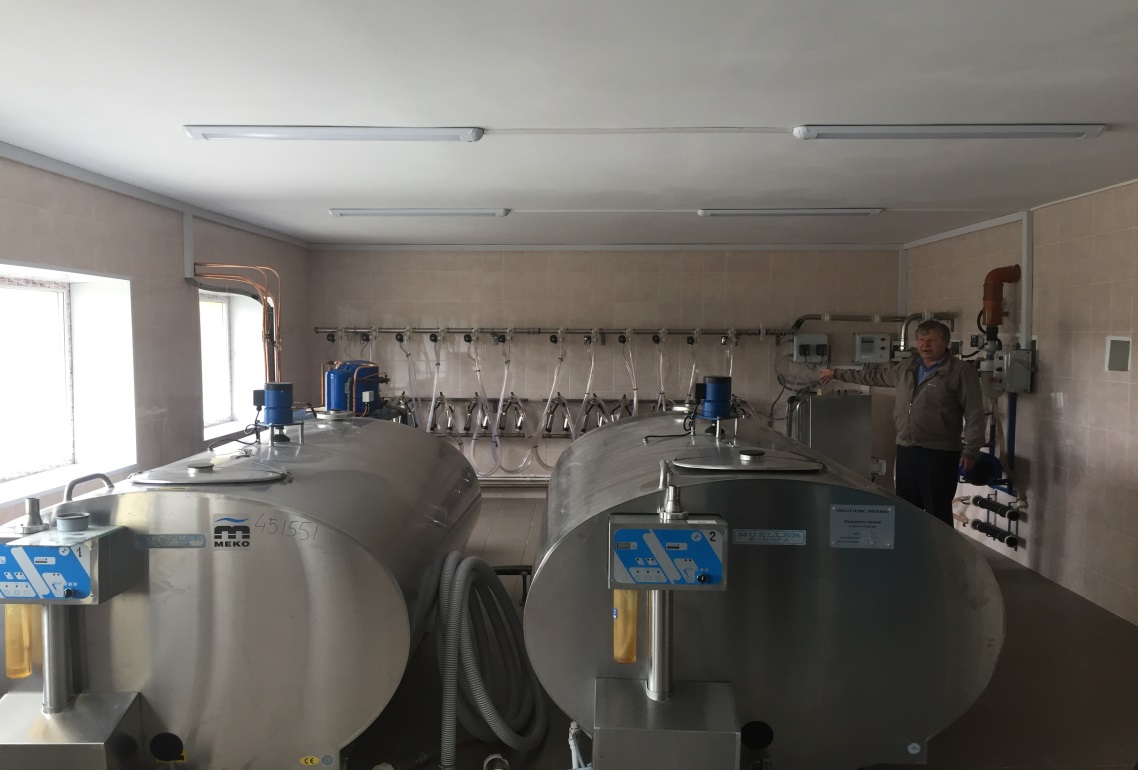 ООО «Орлан»Строительство теплиц для выращивания овощей в закрытом грунте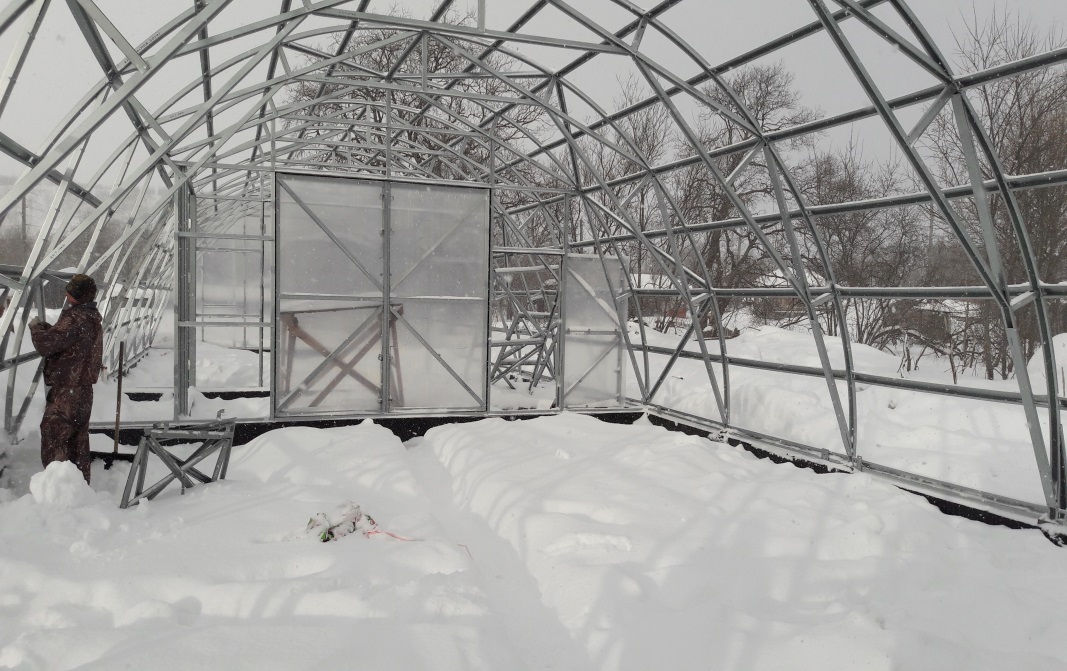 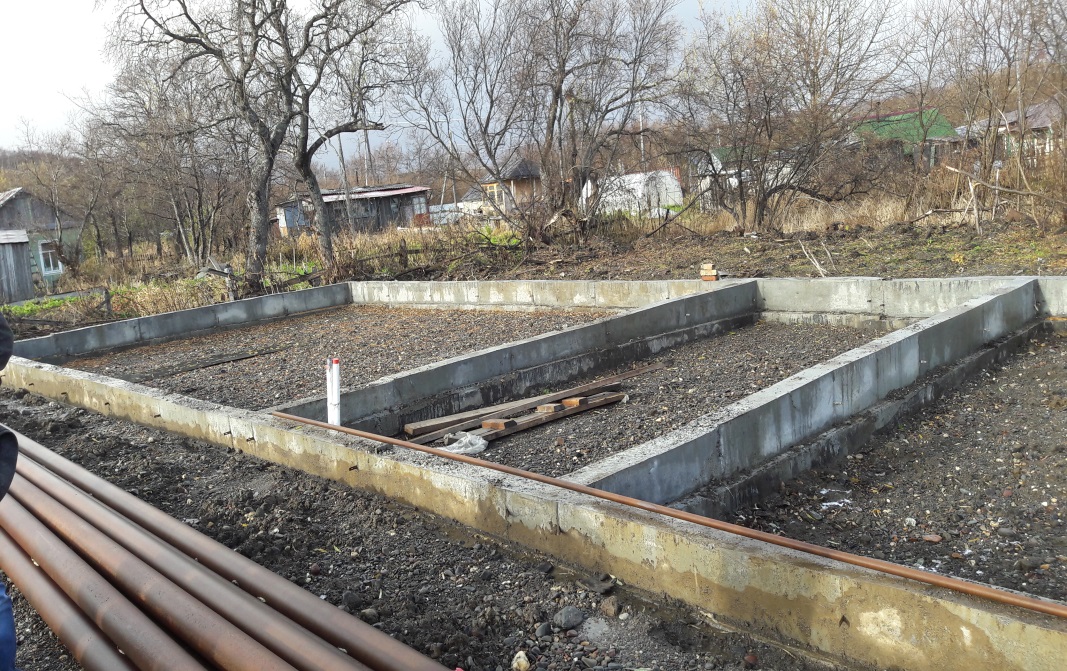 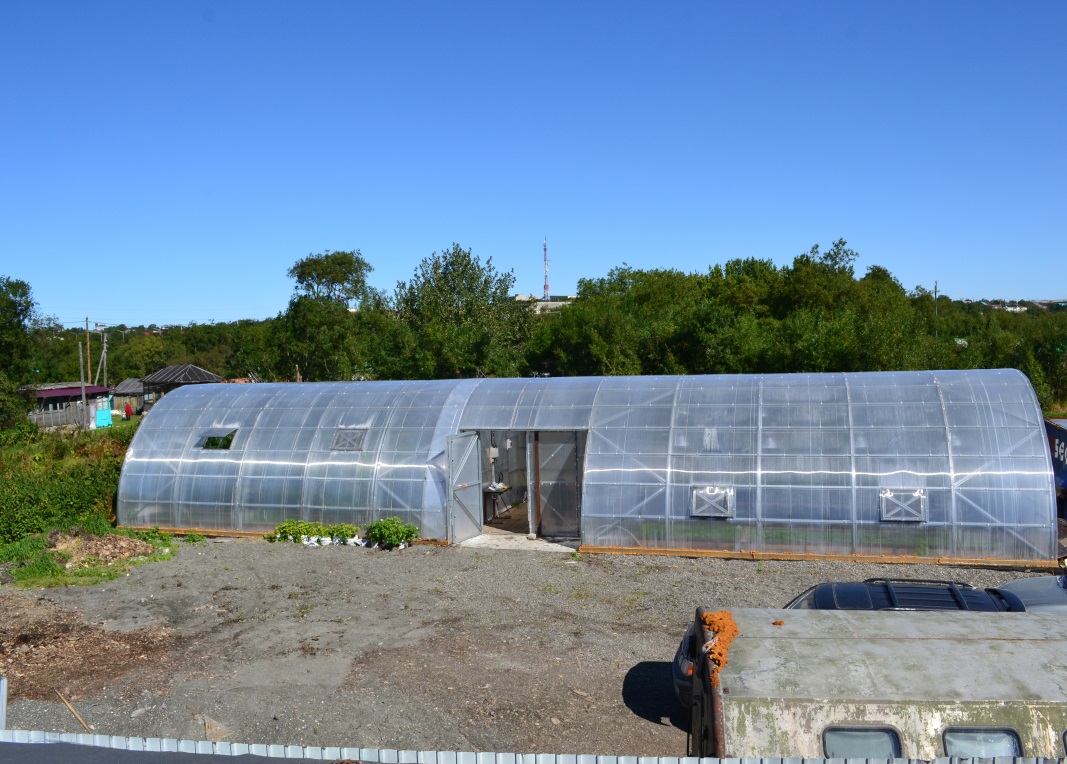 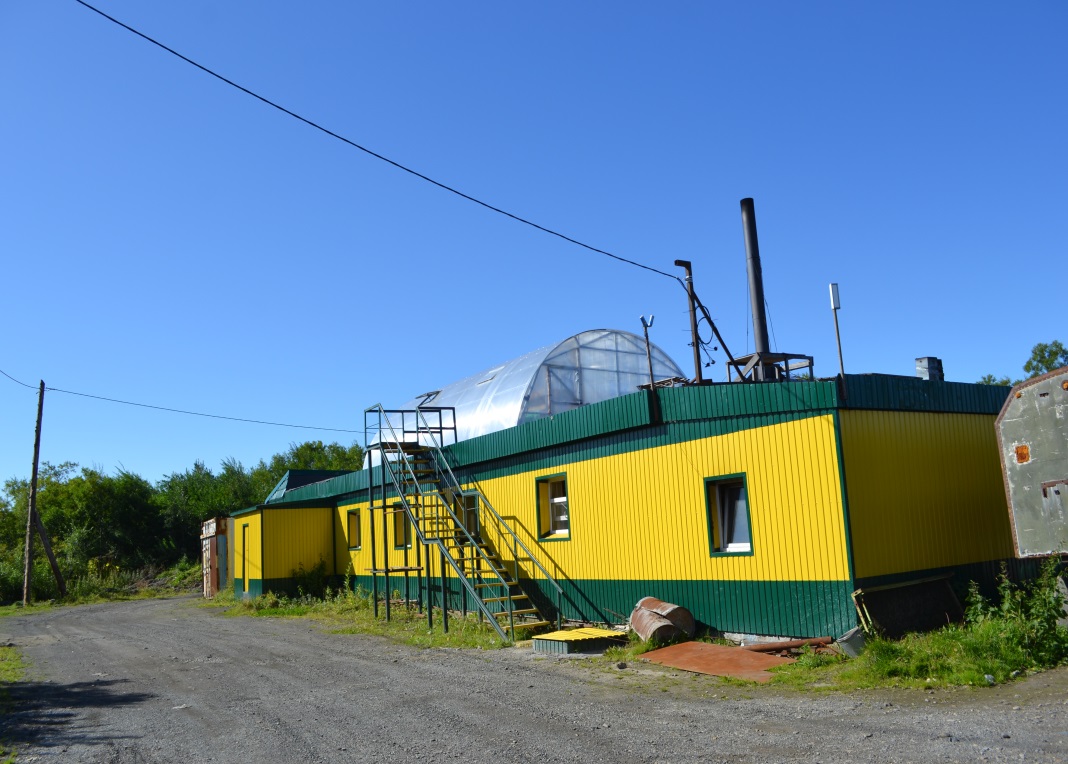 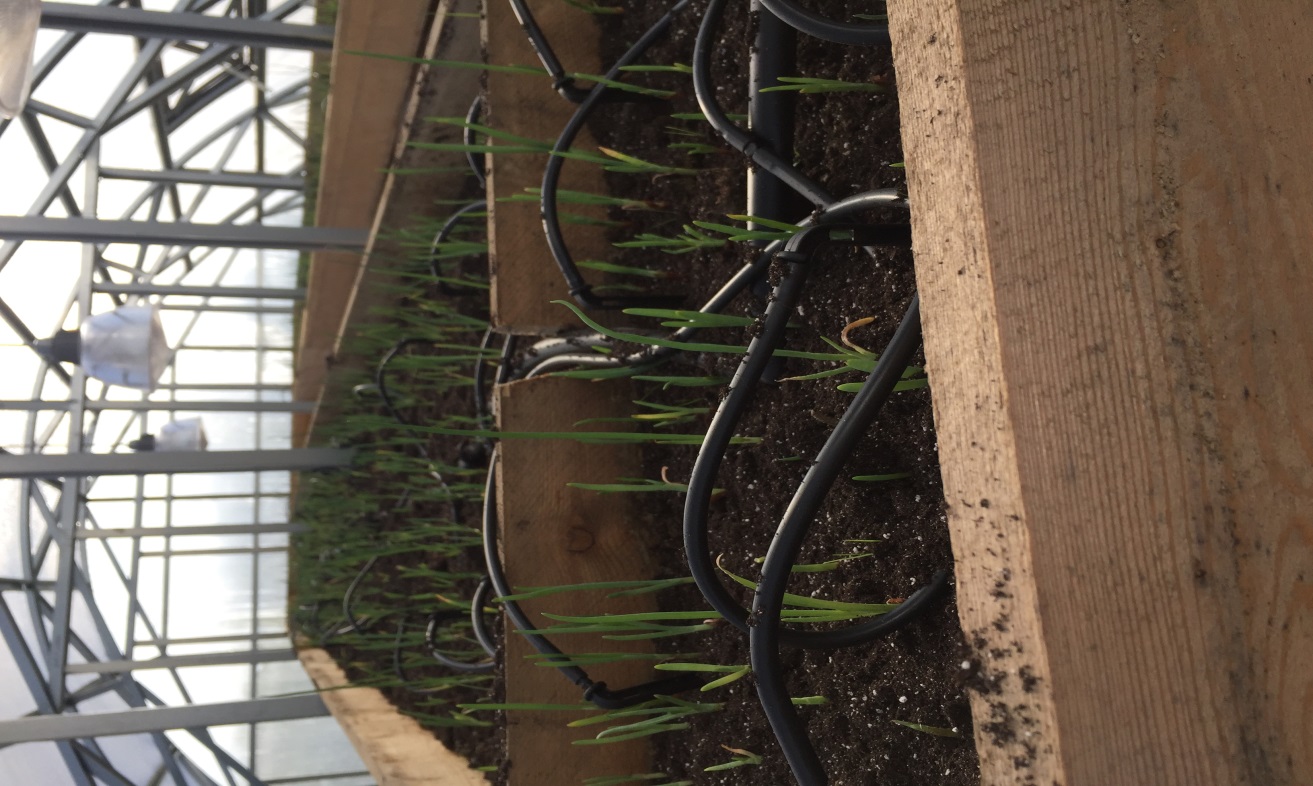 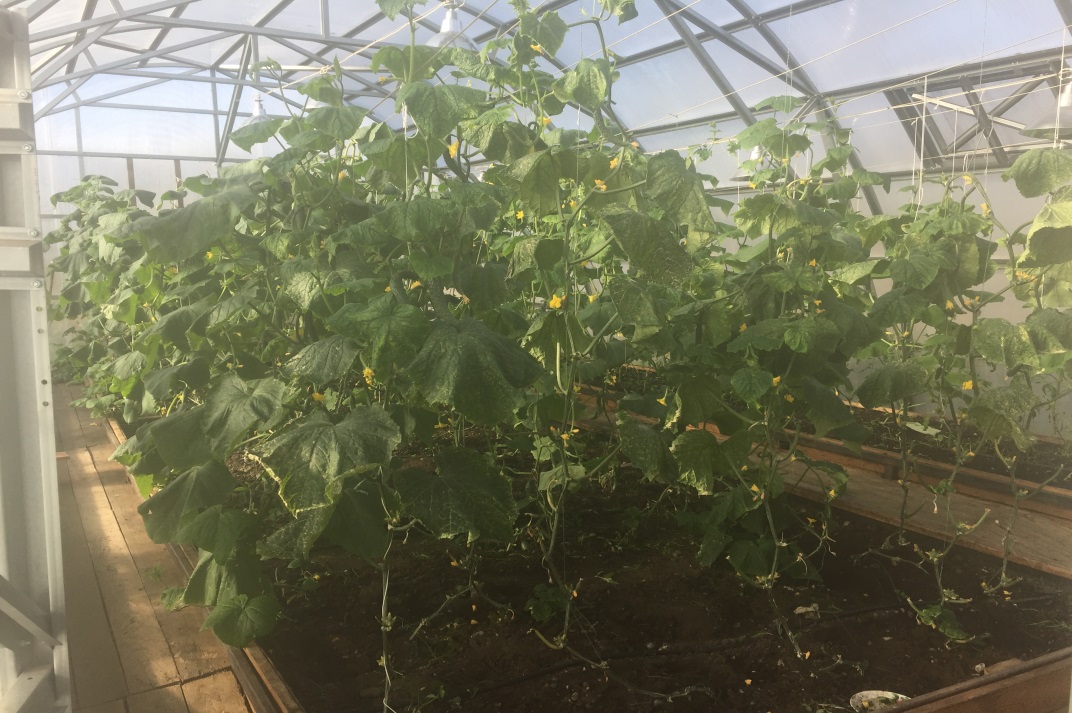 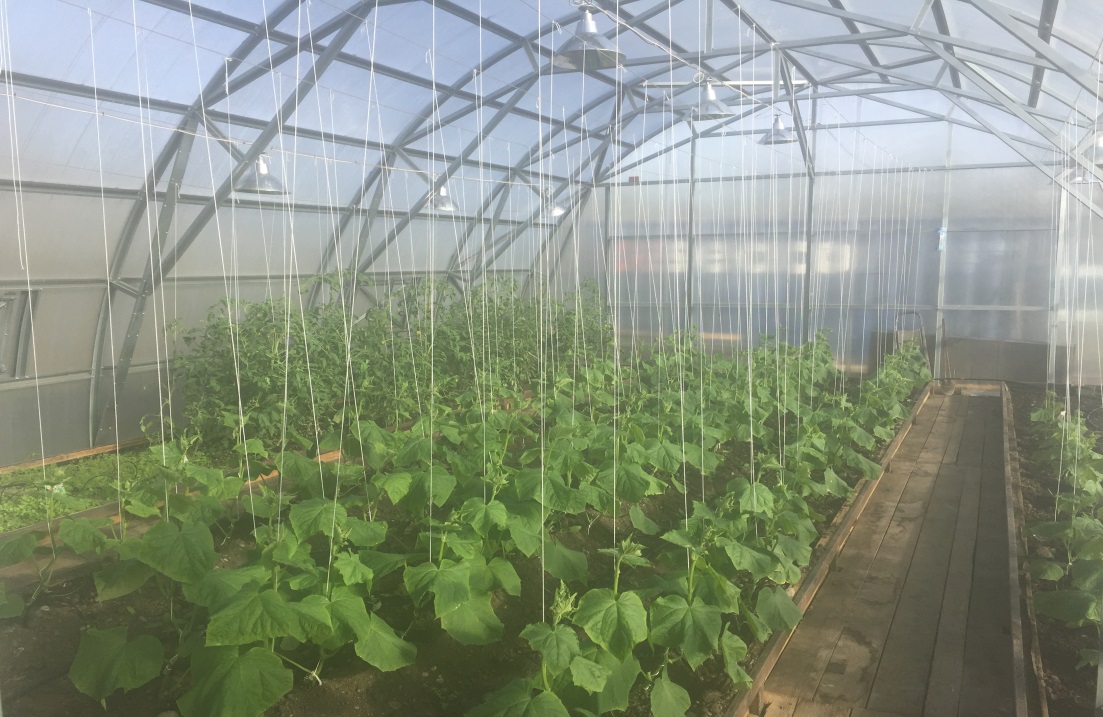 ООО «Орлан»Реконструкция здания пекарни в с. Усть-Большерецк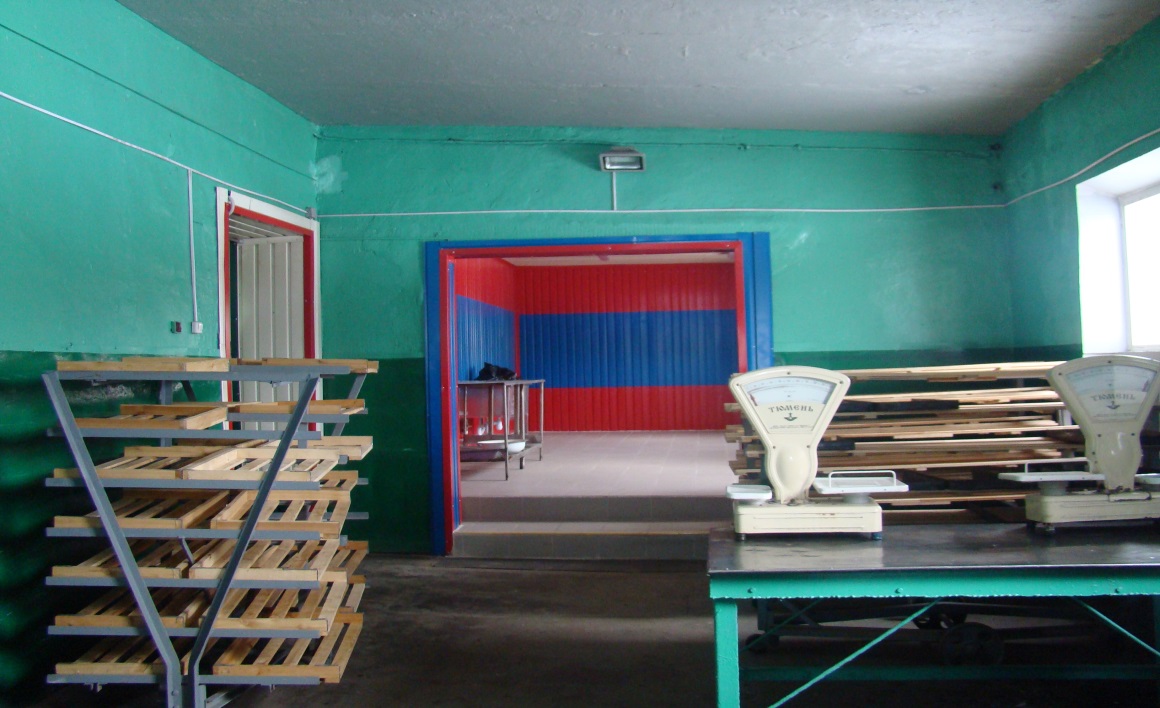 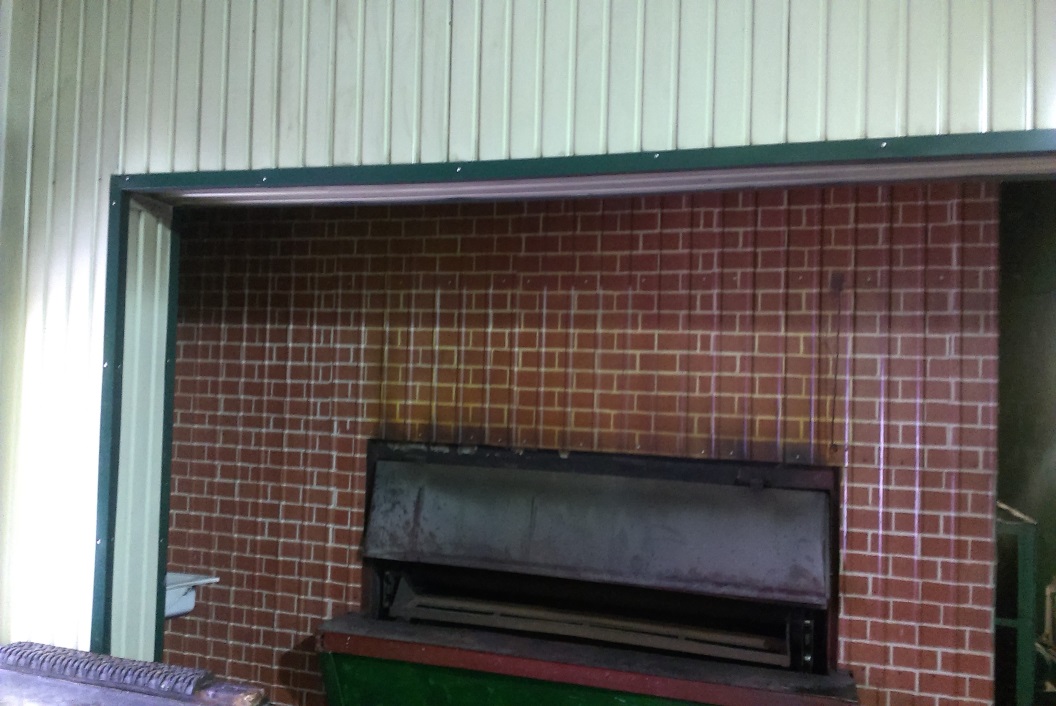 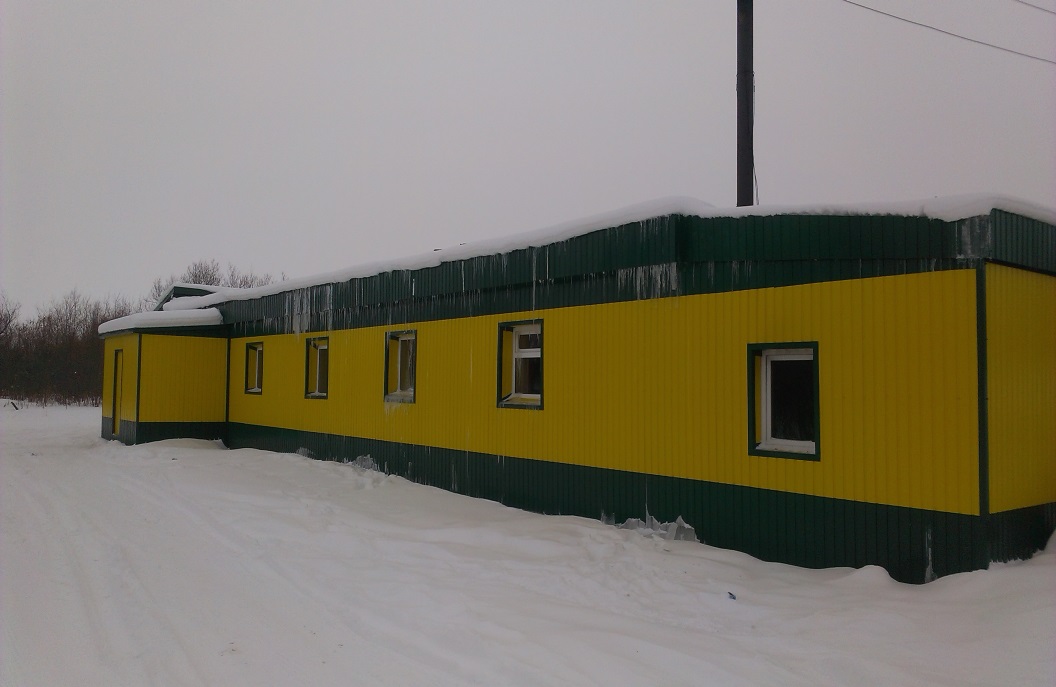 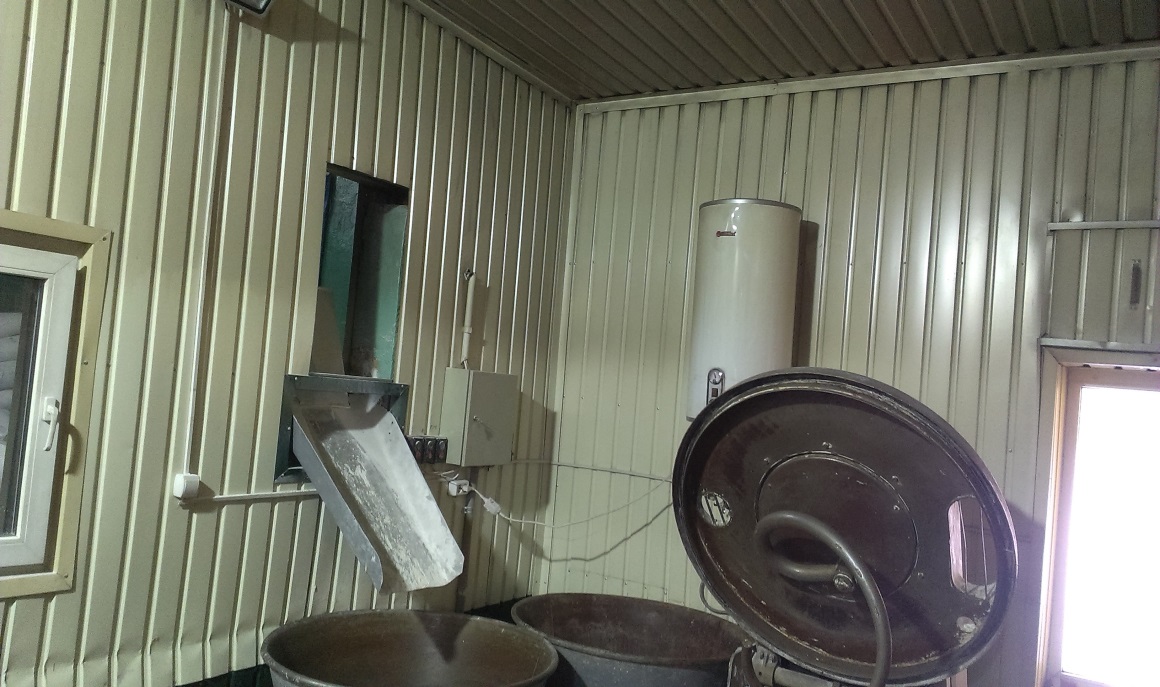 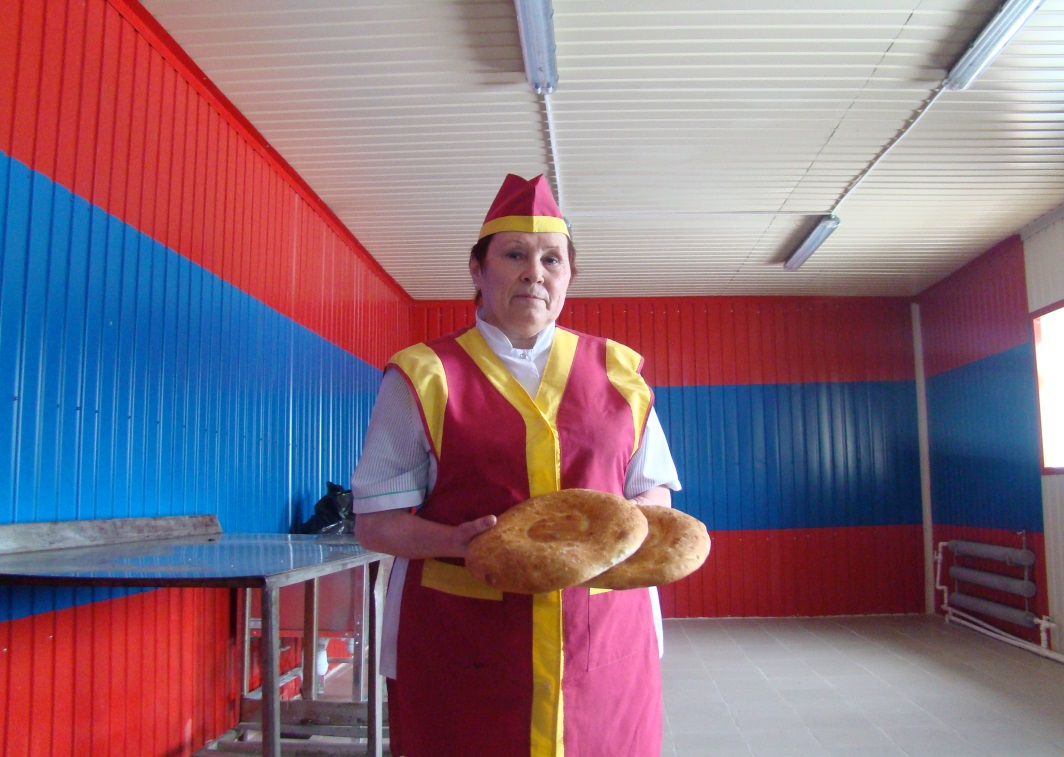 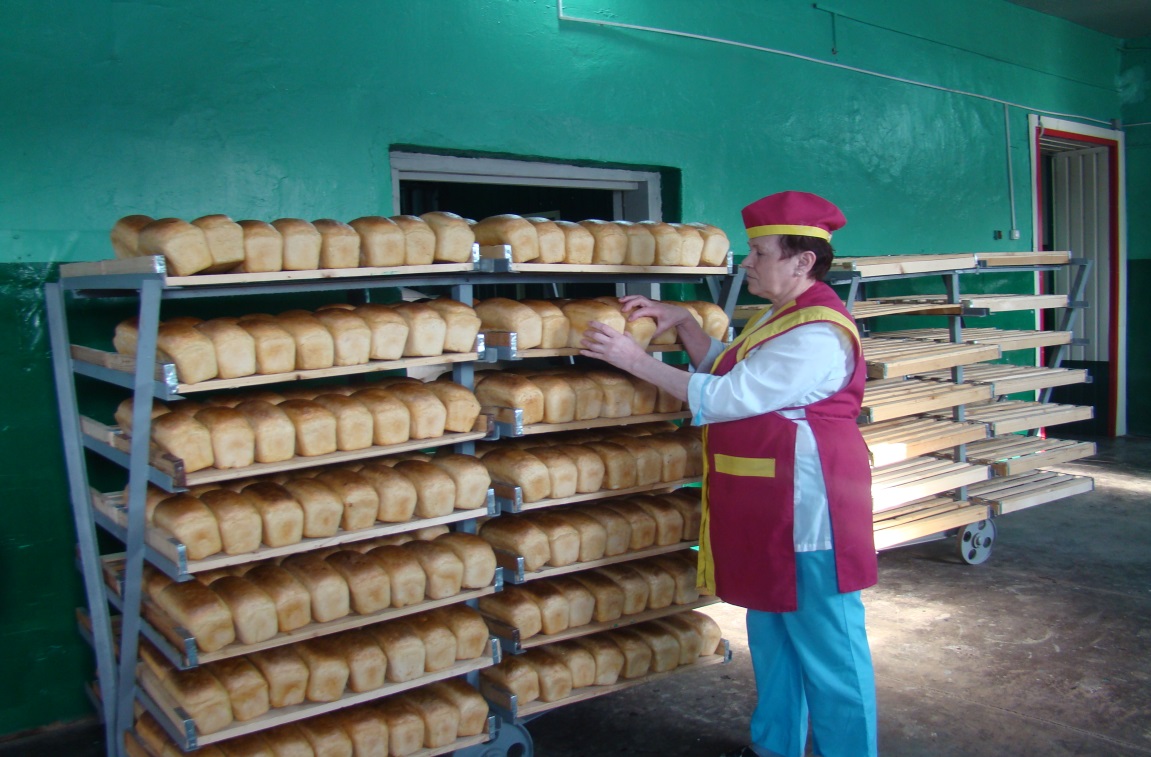 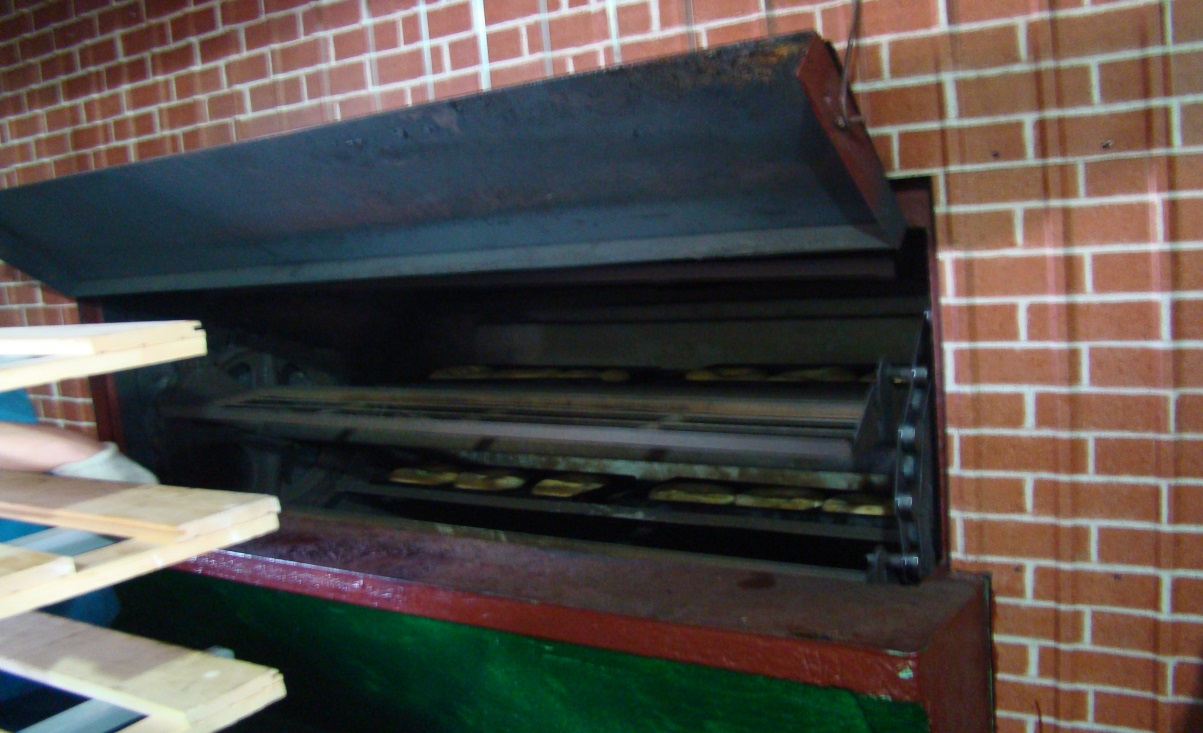 ООО «Витязь – Авто»Текущий ремонт здания пекарни в п. Озерновский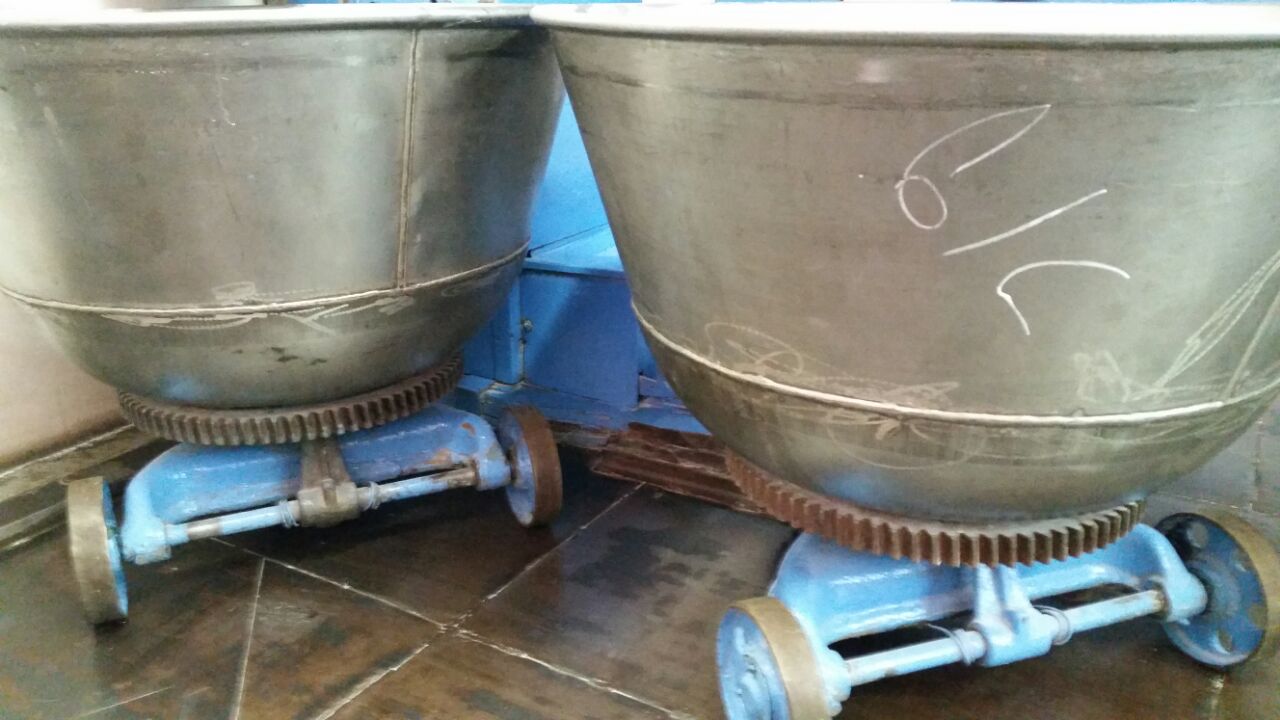 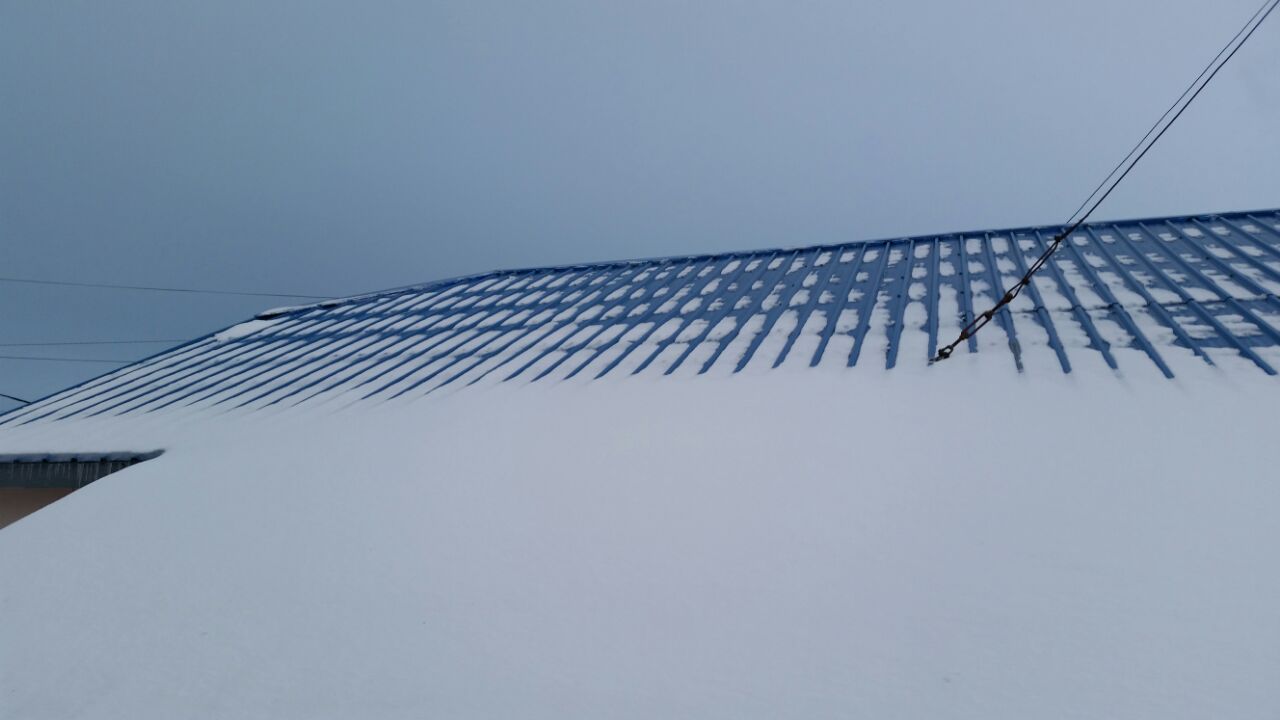 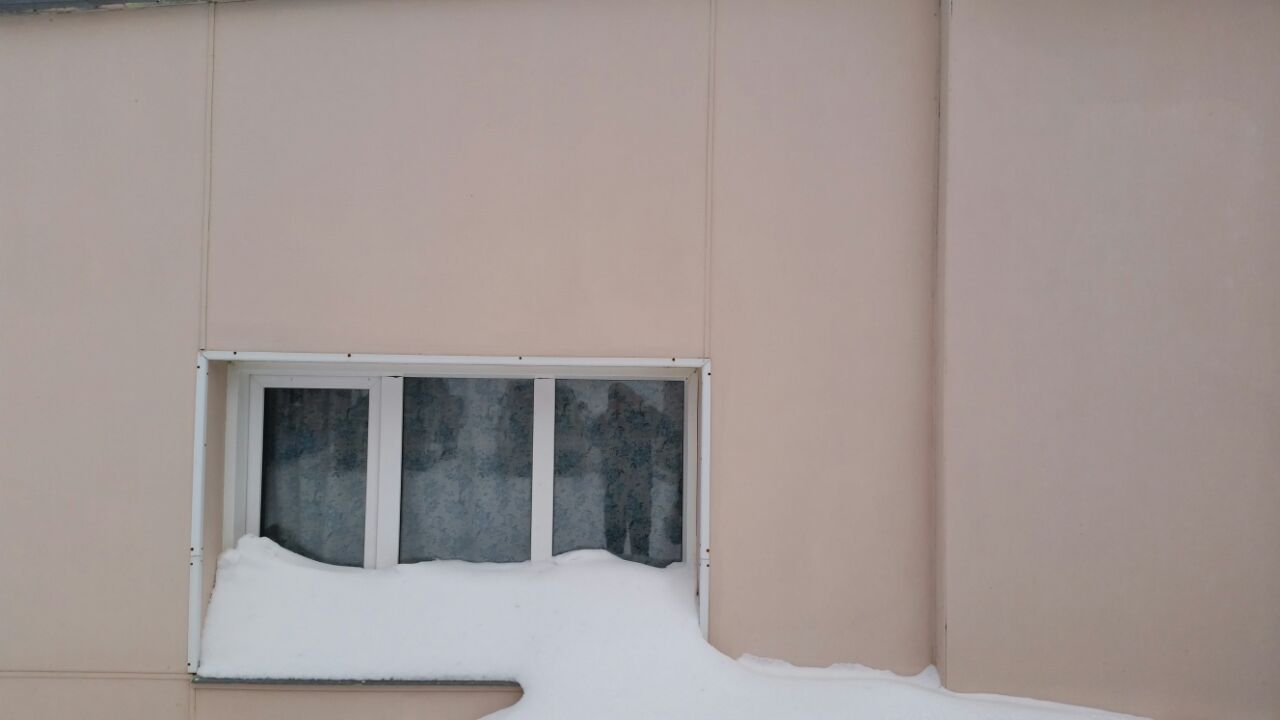 ИП Беляев А.А.Реконструкция животноводческого помещения в с. Кавалерское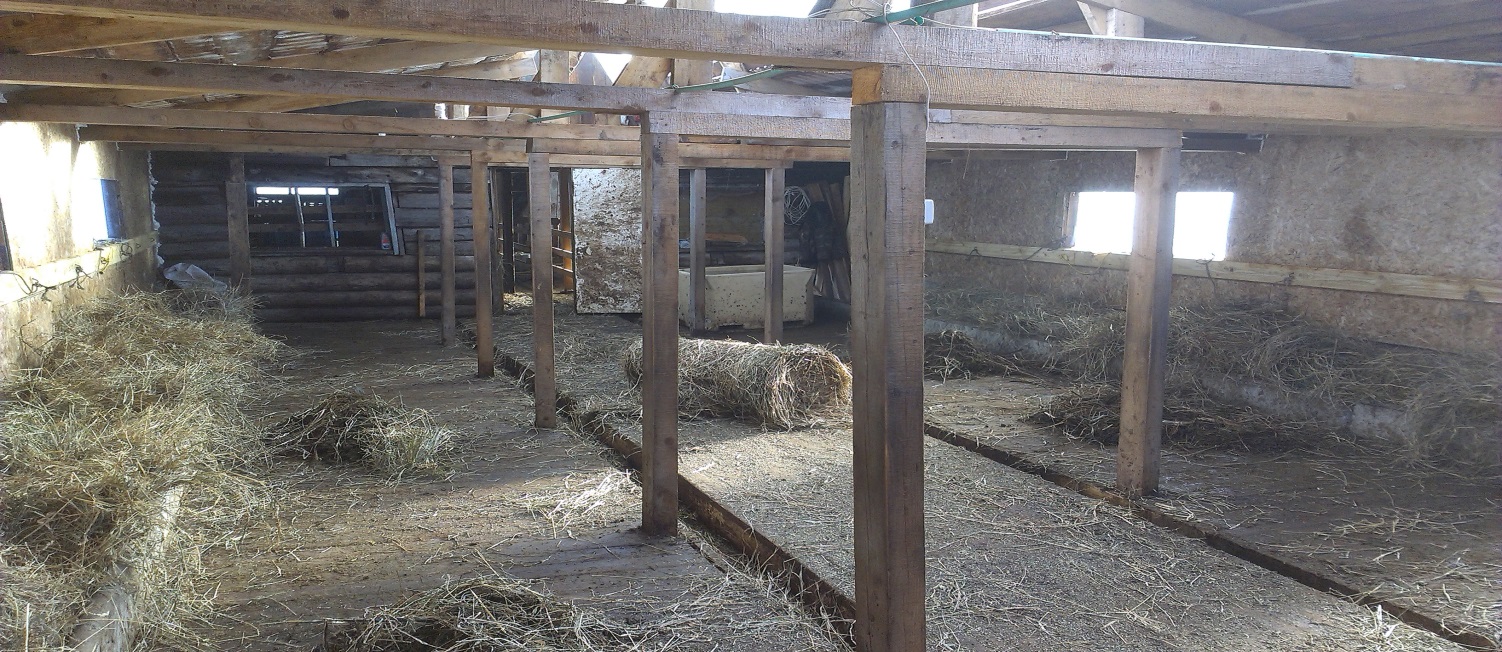 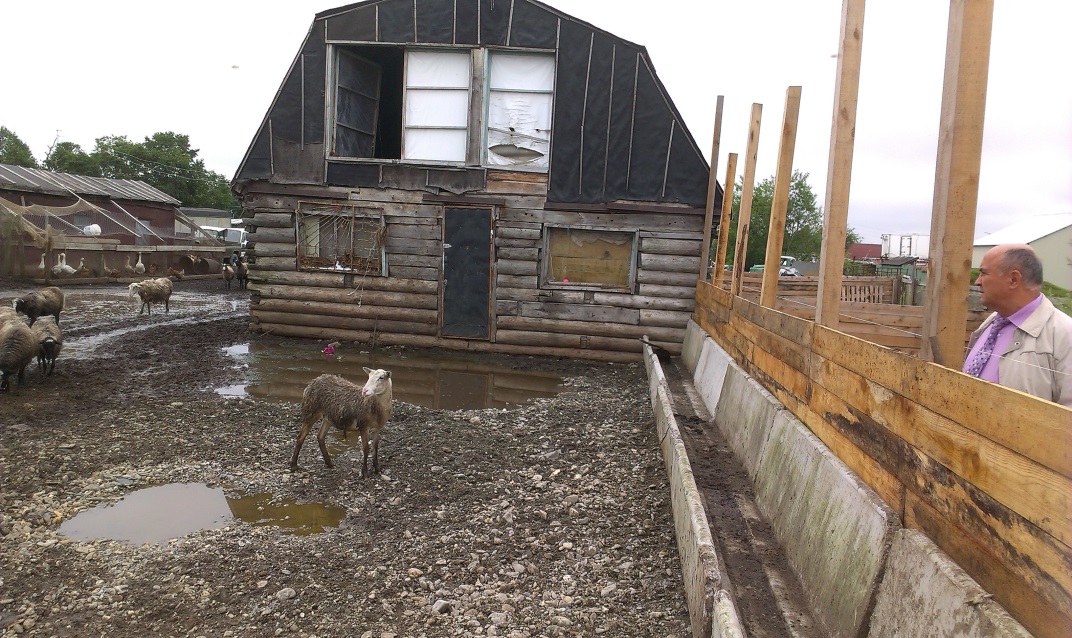 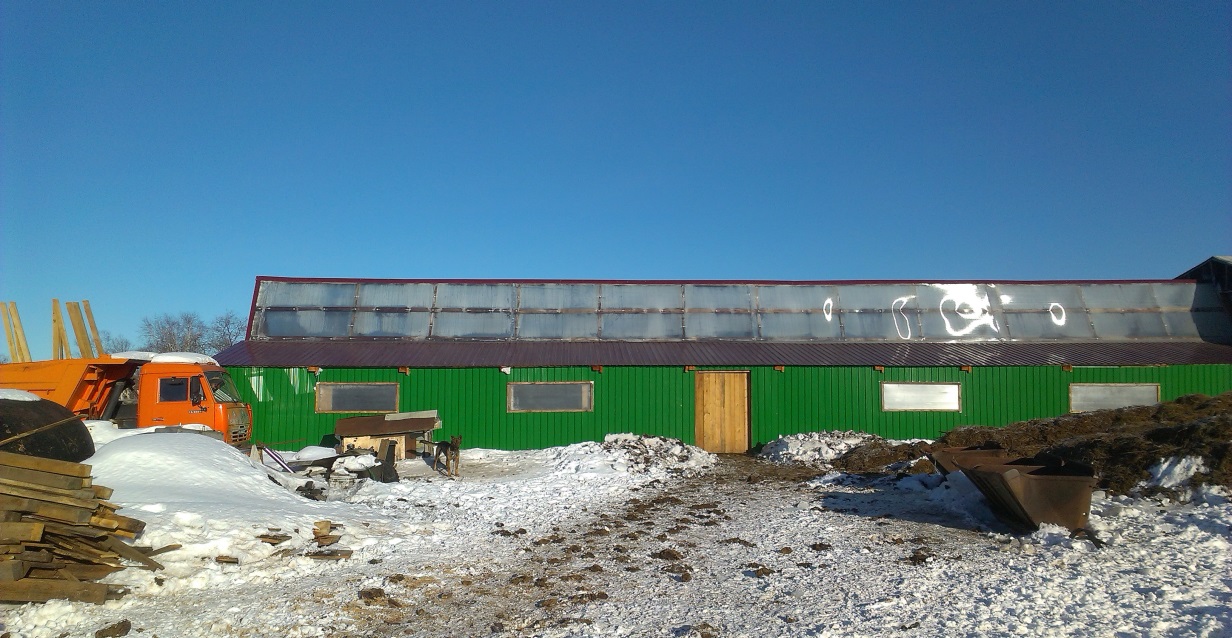 ООО «Романовское»Проведение реконструкции теплицы 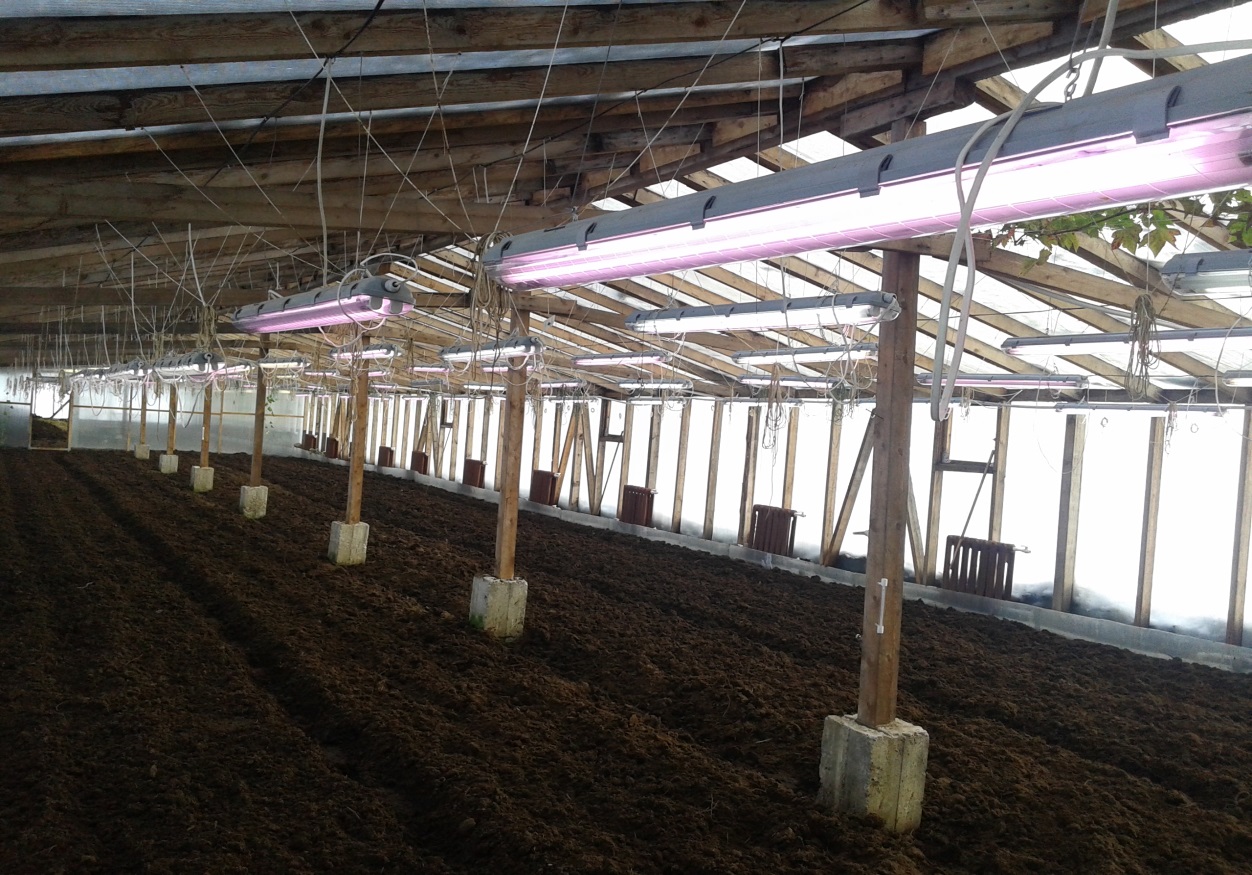 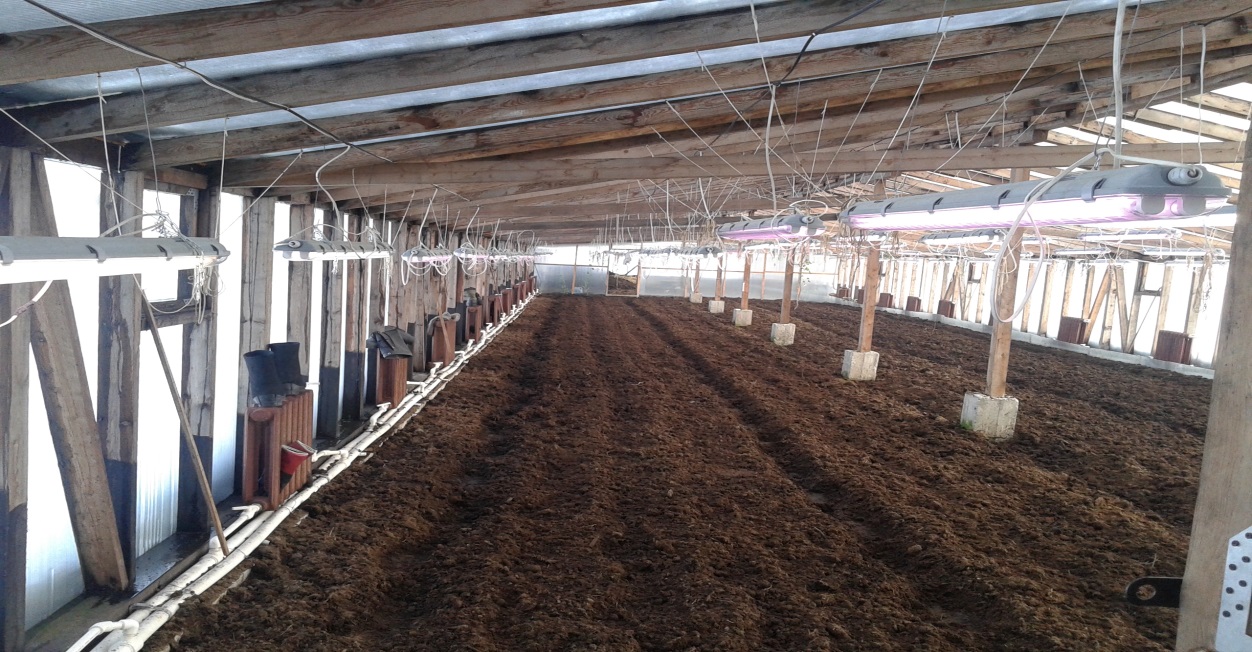 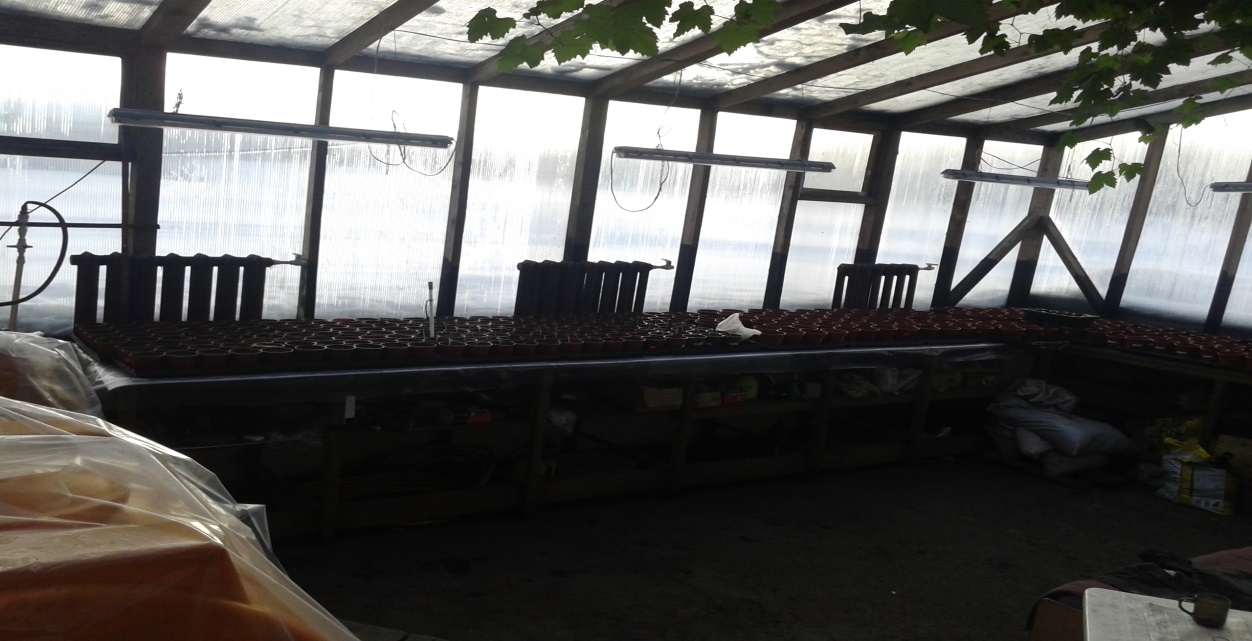 Приложение № 6к муниципальной программе «Поддержка развития сельского хозяйства, пищевой и перерабатывающей промышленности в Усть-Большерецком муниципальном районе»ПОРЯДОКпредоставления гранта сельскохозяйственным товаропроизводителям Усть-Большерецкого муниципального района на проведение реконструкции, капитального (текущего) ремонта молочного помещения (в том числе приобретения в собственность зданий) (далее – Порядок) 1. Настоящий Порядок разработан в целях оказания поддержки в форме предоставления гранта сельскохозяйственным товаропроизводителям Усть-Большерецкого муниципального района на проведение реконструкции, капитального (текущего) ремонта молочного помещения (в том числе приобретения в собственность зданий) (далее – грант), предусмотренной Подпрограммой 1 «Развитие животноводства» муниципальной программы «Поддержка развития сельского хозяйства, пищевой и перерабатывающей промышленности в Усть-Большерецком муниципальном районе» (далее – Муниципальная программа). 2. Получателями гранта признаются юридические лица, индивидуальные предприниматели, главы крестьянских (фермерских) хозяйств, осуществляющие производство сельскохозяйственной продукции и зарегистрированные на территории Усть-Большерецкого муниципального района, с поголовьем крупного рогатого скота не менее 50 условных голов (далее – получатели гранта).3. Грант предоставляется сельскохозяйственным товаропроизводителям в целях развития и поддержки производства сельскохозяйственной продукции на территории Усть-Большерецкого муниципального района. 4. Грант предоставляется из местного бюджета Усть-Большерецкого муниципального района, в том числе за счет средств, поступающих в местный бюджет из краевого бюджета, по ставкам, определенным Министерством сельского хозяйства, пищевой и перерабатывающей промышленности Камчатского края  на проведение реконструкции, капитального (текущего) ремонта молочного помещения (в том числе приобретения в собственность зданий).5. Грант предоставляется в пределах бюджетных ассигнований, предусмотренных на эти цели в местном бюджете на соответствующий финансовый год.6. Грант  предоставляются при соблюдении получателями гранта следующих условий:1) предоставление полного комплекта документов, указанных частью 11 настоящего Порядка;2) отсутствие установленного факта предоставления получателем гранта неполного комплекта документов и (или) недостоверных сведений, содержащихся в документах, представленных им в соответствии с настоящим Порядком;3) заключение Соглашения о предоставлении гранта (далее – Соглашение);4) срок реализации (освоения) не должен превышать 12 месяцев со дня заключения Соглашения о предоставлении гранта;5) обеспечение деятельности по производству сельскохозяйственной продукции в Усть-Большерецком муниципальном районе в течение не менее 3 (трех) лет с момента получения гранта;6) не приобретение  за счет полученных средств иностранной валюты, за исключением операций, осуществляемых в соответствии с валютным законодательством Российской Федерации при закупке (поставке) высокотехнологичного импортного оборудования, сырья и комплектующих изделий, а также связанных с достижением целей предоставления этих средств иных операций, определенных нормативными правовыми актами, муниципальными правовыми актами, регулирующими предоставление гранта, указанным юридическим лицам.7. Обязательным условием предоставления гранта, включаемым в Соглашение, является согласие получателя гранта на осуществление главным распорядителем бюджетных средств, предоставившим грант (Администрация Усть-Большерецкого муниципального района), и органами государственного (муниципального) финансового контроля проверок соблюдения получателями гранта условий и порядка их предоставления.8. Администрация Усть-Большерецкого муниципального района (далее - Администрация) размещает на официальном сайте Администрации в информационно-телекоммуникационной сети «Интернет» (далее-официальный сайт), а также в Усть-Большерецкой еженедельной районной газете «Ударник» информацию о сроках приема документов на предоставление гранта.9. Прием документов осуществляется  Управлением экономической политики Администрации (далее - Управление) в сроки, указанные в размещенной на официальном сайте информации. Документы, предоставленные позже установленного срока, не принимаются.10. Прием документов осуществляется каждый понедельник-четверг с 09.00 до 13.00 часов и с 14.00 до 18.00 часов, а также каждую пятницу с 09.00 до 13.00 часов в кабинете № 25 Администрации по адресу: ул.Октябрьская,14, с.Усть-Большерецк, Камчатский край.11. В указанный срок, с целью получения гранта, юридические лица и индивидуальные предприниматели, указанные в части 2 настоящего Порядка,  представляют в Управление  следующие документы:1) заявление согласно приложению к настоящему Порядку;2) копию    свидетельства   о     государственной   регистрации физического лица в качестве индивидуального предпринимателя (для индивидуальных предпринимателей);3) копию свидетельства о постановке на учет физического лица в налоговом органе на территории РФ (для индивидуальных предпринимателей);4) копию паспорта  (для индивидуальных предпринимателей);5) копию свидетельства о государственной регистрации юридического лица (для юридических лиц);6) копию Свидетельства о постановке на учет,  в налоговом органе по месту нахождения на территории РФ (для юридических лиц);7) копии документов о наличии у заявителя права собственности на реконструируемый объект, оборудование;8) выписку   из   Единого   государственного    реестра    юридических   лиц   или индивидуальных предпринимателей, сформированную на дату не ранее, чем за 30 дней от даты обращения за предоставлением гранта;9) документы, отражающие основные виды запланированных работ, по выполнению предусмотренных мероприятий  (сметный расчет, план проведения ремонта (реконструкции объекта (оборудования), календарный план-график запланированных работ, реконструкции оборудования, поставки нового));10) заверенные копии договоров, заключенных с поставщиками, исполнителями, подрядчиками на проведение ремонтных работ или договора о намерениях со строительной или подрядной организацией (в случае осуществления реконструкции (текущего ремонта) подрядной организацией, накладных (счетов-фактур, актов приема-передачи), платежных поручений и (или) других документов, подтверждающих факт оплаты стоимости и транспортных расходов по доставке приобретенных материалов, запчастей к оборудованию, оформленные не ранее 01.01.2017 года (в случаях уже понесенных расходов);11) сведения о предполагаемом объекте (выписка из ЕГРП) – в случае приобретения в собственность здания;12) информацию о банковских реквизитах;13) иные  документы  и  информацию по усмотрению заявителя, необходимые для наиболее полной и достоверной оценки заявлений на поставку оборудования.12. В целях определения получателя гранта создается Комиссия по реализации мероприятий муниципальной программы «Поддержка развития сельского хозяйства, пищевой и перерабатывающей промышленности в Усть-Большерецком муниципальном районе» (далее - Комиссия). Порядок создания Комиссии, формирование ее состава и организация деятельности  определяется Администрацией Усть-Большерецкого муниципального района.13. Комиссия, на основании документов, предоставленных в соответствии с частью  11 настоящего Порядка, в течение 30 календарных дней со дня поступления полного пакета документов принимает решение о предоставлении гранта, определяет объемы гранта или принимает решение об отказе в предоставлении гранта.14. На основании решения Комиссии, Администрация Усть-Большерецкого муниципального района в лице Главы Усть-Большерецкого муниципального района заключает с получателем гранта Соглашение об оказании поддержки в форме предоставления гранта и в течение 30 календарных дней направляет его в Финансовое управление Администрации.15. Финансовое управление на основании представленного Соглашения перечисляет финансовые средства на лицевой счет Администрации.16. Грант предоставляется путем перечисления денежных средств с расчетного счета Администрации на расчетный счет получателя гранта на основании представленных получателем гранта документов и на основании Соглашения об оказании поддержки в форме предоставления гранта, заключенного между Администрацией и получателем гранта.17. Получатели гранта несут ответственность за достоверность сведений, содержащихся в предоставленных документах Администрации.В случае выявления факта предоставления получателем гранта недостоверных сведений, содержащихся в документах, предоставленных на получение гранта, полученный грант подлежит возврату в местный бюджет на лицевой счет Администрации.18. Основанием для отказа в предоставлении субсидии являются:- несоблюдение получателем гранта условий, предусмотренных частью 6 настоящего Порядка.Уведомление об отказе в предоставлении гранта или возврате необоснованно полученных средств гранта направляется Администрацией  получателю гранта в течение 10 рабочих дней со дня принятия соответствующего решения.Получатель гранта возвращает полученный грант на лицевой счет Администрации в течение 30 календарных дней со дня получения уведомления от Администрации.19. Остатки гранта, неиспользованные получателем гранта в срок, предусмотренный пунктом 4 части 6 настоящего Порядка, подлежат возврату в местный бюджет в течение 30 календарных дней со дня получения уведомления Администрации.Приложение                                                                                                     к Порядку предоставления гранта сельскохозяйственным товаропроизводителям Усть-Большерецкого муниципального района на проведение реконструкции, капитального (текущего) ремонта молочного помещения (в том числе приобретения в собственность зданий)                                                                                     от __________________________________                                                                                      ____________________________________            (наименование предприятия)ЗАЯВЛЕНИЕна предоставление гранта сельскохозяйственным товаропроизводителям Усть-Большерецкого муниципального районана проведение реконструкции, капитального (текущего) ремонтамолочного помещения (в том числе приобретения в собственность зданий).Прошу предоставить в 2018 году грант в размере ___________________________________ рублей, на ___________________________________________________________, в рамках реализации основного мероприятия «Развитие производства продукции животноводства» предусмотренного подпрограммой 1 «Развитие животноводства» муниципальной программы «Поддержка  развития сельского хозяйства, пищевой и перерабатывающей промышленности в Усть-Большерецком муниципальном районе».О себе сообщаем следующие сведения:1. Полное наименование организации (индивидуального предпринимателя)  ____________ __________________________________________________________________________________2.Телефон, факс, адрес электронной почты ________________________________________.3.ОГРН ______________________________________________________________________.4.Дата регистрации ____________________________________________________________.5.Место регистрации __________________________________________________________.6.Юридический адрес __________________________________________________________.7.Фактический адрес __________________________________________________________.8. ИНН ______________________________________________________________________.9. Наименование основного вида деятельности __________________________________________________________________________________________________________________.10. Настоящим подтверждаю, что ________________________________________________                                              		          (наименование организации (индивидуального предпринимателя)1) не находится в стадии реорганизации, ликвидации или в состоянии банкротства;2) осуществляет хозяйственную деятельность на территории Усть-Большерецкого муниципального района;3) обязуется обеспечивать ведение деятельности по производству сельскохозяйственной продукции в Усть-Большерецком муниципальном районе в течение не менее 3 лет с момента получения субсидии;4) дает свое согласие на осуществление Администрацией Усть-Большерецкого муниципального района, а также Финансовым управлением Администрации Усть-Большерецкого муниципального района проверок соблюдения получателем  гранта условий, целей и порядка их предоставления;          5) с Порядком предоставления гранта сельскохозяйственным товаропроизводителям Усть-Большерецкого муниципального района на проведение реконструкции, капитального (текущего) ремонта молочного помещения (в том числе приобретения в собственность зданий) ознакомлен (а), обязуюсь выполнять все условия, предусмотренные указанным Порядком.Прилагаются документы на ____________ листах.Руководитель организации(индивидуальный предприниматель),                                  ________________    (____________)МП		«____» ________________20 ___ г.»Приложение № 7к муниципальной программе «Поддержка развития сельского хозяйства, пищевой и перерабатывающей промышленности в Усть-Большерецком муниципальном районе»ПОРЯДОКпредоставления субсидии хлебопекарным предприятиям  Усть-Большерецкого муниципального района на проведение реконструкции, капитального (текущего) ремонта хлебопекарни, приобретение, ремонт хлебопекарного оборудования (далее – Порядок)1. Настоящий Порядок разработан в целях оказания поддержки в форме предоставления субсидии юридическим лицам и индивидуальным предпринимателям, осуществляющих производство хлеба в Усть-Большерецком муниципальном районе на проведение реконструкции, капитального (текущего) ремонта хлебопекарни, приобретение, ремонт хлебопекарного оборудования (далее – субсидия), предусмотренной Подпрограммой 2 «Развитие пищевой и перерабатывающей промышленности» муниципальной программы «Поддержка развития сельского хозяйства, пищевой и перерабатывающей промышленности в Усть-Большерецком муниципальном районе» (далее – Муниципальная программа). 2. Получателями субсидии признаются юридические лица, индивидуальные предприниматели, осуществляющие деятельность по производству хлеба и хлебобулочных изделий, зарегистрированные на территории Усть-Большерецкого муниципального района (далее – получатели субсидии).3. Субсидия предоставляется в целях развития и поддержки хлебопекарного производства на территории Усть-Большерецкого муниципального района. 4. Субсидия предоставляется из местного бюджета Усть-Большерецкого муниципального района, в том числе за счет средств, поступающих в местный бюджет из краевого бюджета, по ставкам, определенным Министерством сельского хозяйства, пищевой и перерабатывающей промышленности Камчатского края  на проведение реконструкции, капитального (текущего) ремонта хлебопекарни, приобретение, ремонт хлебопекарного оборудования.5.Субсидия предоставляется в пределах бюджетных ассигнований, предусмотренных на эти цели в местном бюджете на соответствующий финансовый год.6. Субсидии  предоставляются при соблюдении получателями субсидии следующих условий:1) предоставление полного комплекта документов, указанных частью 11 настоящего Порядка;2) отсутствие установленного факта предоставления получателем субсидии неполного комплекта документов и (или) недостоверных сведений, содержащихся в документах, представленных им в соответствии с настоящим Порядком;3) заключение Соглашения о предоставлении субсидии (далее – Соглашение);4) срок реализации (освоения) не должен превышать 12 месяцев со дня заключения Соглашения о предоставлении субсидии;5) обеспечение деятельности по хлебопекарному производству в Усть-Большерецком муниципальном районе в течение не менее 3 (трех) лет с момента получения субсидии;6) не приобретение  за счет полученных средств иностранной валюты, за исключением операций, осуществляемых в соответствии с валютным законодательством Российской Федерации при закупке (поставке) высокотехнологичного импортного оборудования, сырья и комплектующих изделий, а также связанных с достижением целей предоставления этих средств иных операций, определенных нормативными правовыми актами, муниципальными правовыми актами, регулирующими предоставление субсидий, указанным юридическим лицам.7. Обязательным условием предоставления субсидии, включаемым в Соглашение, является согласие получателя субсидии на осуществление главным распорядителем бюджетных средств, предоставившим субсидию (Администрация Усть-Большерецкого муниципального района), и органами государственного (муниципального) финансового контроля проверок соблюдения получателями субсидии условий и порядка их предоставления.8. Администрация Усть-Большерецкого муниципального района (далее - Администрация) размещает на официальном сайте Администрации в информационно-телекоммуникационной сети «Интернет» (далее-официальный сайт), а также в Усть-Большерецкой еженедельной районной газете «Ударник» информацию о сроках приема документов на предоставление субсидии.9. Прием документов осуществляется  Управлением экономической политики Администрации (далее - Управление) в сроки, указанные в размещенной на официальном сайте информации. Документы, предоставленные позже установленного срока, не принимаются.10. Прием документов осуществляется каждый понедельник-четверг с 09.00 до 13.00 часов и с 14.00 до 18.00 часов, а также каждую пятницу с 09.00 до 13.00 часов в кабинете № 25 Администрации по адресу: ул.Октябрьская,14, с.Усть-Большерецк, Камчатский край.11. В указанный срок, с целью получения субсидии, юридические лица и индивидуальные предприниматели, указанные в части 2 настоящего Порядка,  представляют в Управление  следующие документы:1) заявление согласно приложению к настоящему Порядку;2) копию    свидетельства   о     государственной   регистрации физического лица в качестве индивидуального предпринимателя (для индивидуальных предпринимателей);3) копию свидетельства о постановке на учет физического лица в налоговом органе на территории РФ (для индивидуальных предпринимателей);4) копию паспорта  (для индивидуальных предпринимателей);5) копию свидетельства о государственной регистрации юридического лица (для юридических лиц);6) копию Свидетельства о постановке на учет,  в налоговом органе по месту нахождения на территории РФ (для юридических лиц);7) копии документов о наличии у заявителя права собственности на реконструируемый объект, оборудование;8) выписку   из   Единого   государственного    реестра    юридических   лиц   или индивидуальных предпринимателей, сформированную на дату не ранее, чем за 30 дней от даты обращения за предоставлением субсидии;9) документы, отражающие основные виды запланированных работ, по выполнению предусмотренных мероприятий  (сметный расчет, план проведения ремонта (реконструкции объекта (оборудования), календарный план-график запланированных работ, реконструкции оборудования, поставки нового));10) заверенные копии договоров, заключенных с поставщиками, исполнителями, подрядчиками на проведение ремонтных работ или договора о намерениях со строительной или подрядной организацией (в случае осуществления реконструкции (текущего ремонта) подрядной организацией, накладных (счетов-фактур, актов приема-передачи), платежных поручений и (или) других документов, подтверждающих факт оплаты стоимости и транспортных расходов по доставке приобретенных материалов, запчастей к оборудованию, оформленные не ранее 01.01.2017 года (в случаях уже понесенных расходов);11) информацию о банковских реквизитах;12) иные  документы  и  информацию по усмотрению заявителя, необходимые для наиболее полной и достоверной оценки заявлений на поставку оборудования.12. В целях определения получателя субсидии создается Комиссия по реализации мероприятий муниципальной программы «Поддержка развития сельского хозяйства, пищевой и перерабатывающей промышленности в Усть-Большерецком муниципальном районе» (далее - Комиссия). Порядок создания Комиссии, формирование ее состава и организация деятельности  определяется Администрацией Усть-Большерецкого муниципального района.13. Комиссия, на основании документов, предоставленных в соответствии с частью  11 настоящего Порядка, в течение 30 календарных дней со дня поступления полного пакета документов принимает решение о предоставлении субсидии, определяет объемы субсидии или принимает решение об отказе в предоставлении субсидии.14. На основании решения Комиссии, Администрация Усть-Большерецкого муниципального района в лице Главы Усть-Большерецкого муниципального района заключает с получателем субсидии Соглашение об оказании поддержки в форме предоставления субсидии и в течение 30 календарных дней направляет его в Финансовое управление Администрации.15. Финансовое управление на основании представленного Соглашения перечисляет финансовые средства на лицевой счет Администрации.16. Субсидия предоставляется путем перечисления денежных средств с расчетного счета Администрации на расчетный счет получателя субсидии на основании представленных получателем субсидии документов и на основании Соглашения об оказании поддержки в форме предоставления субсидии, заключенного между Администрацией и получателем субсидии.17. Получатели субсидии несут ответственность за достоверность сведений, содержащихся в предоставленных документах Администрации.В случае выявления факта предоставления получателем субсидии недостоверных сведений, содержащихся в документах, предоставленных на получение субсидии, полученная субсидия подлежит возврату в местный бюджет на лицевой счет Администрации.18. Основанием для отказа в предоставлении субсидии являются:- несоблюдение получателем субсидии условий, предусмотренных частью 6 настоящего Порядка.Уведомление об отказе в предоставлении субсидии или возврате необоснованно полученных средств субсидии направляется Администрацией  получателю субсидии в течение 10 рабочих дней со дня принятия соответствующего решения.Получатель субсидии возвращает полученную субсидию на лицевой счет Администрации в течение 30 календарных дней со дня получения уведомления от Администрации.19. Остатки субсидии, неиспользованные получателем субсидии в срок, предусмотренный пунктом 4 части 6 настоящего Порядка, подлежат возврату в местный бюджет в течение 30 календарных дней со дня получения уведомления Администрации.												       Приложение                                                                                                     к Порядку предоставления субсидии хлебопекарным                                                                                                                                                                                                                                                   предприятиям Усть-Большерецкого муниципального                                                                                                    района на проведение реконструкции, капитального                                                                               (текущего) ремонта хлебопекарни, приобретение,                                                        ремонт  хлебопекарного оборудования                                                                                                                                                                  от __________________________________                                                                                      ____________________________________            (наименование предприятия)ЗАЯВЛЕНИЕ на предоставления субсидии хлебопекарным предприятиям  Усть-Большерецкого муниципального района на проведение реконструкции, капитального (текущего) ремонта хлебопекарни, приобретение, ремонт хлебопекарного оборудования.Прошу предоставить в 2018 году субсидию в размере ___________________________________ рублей, на ___________________________________________________________, в рамках реализации основного мероприятия «Создание условий для устойчивого и эффективного функционирования хлебопекарного производства» предусмотренного подпрограммой 2 «Развитие пищевой и перерабатывающей промышленности» муниципальной программы «Поддержка  развития сельского хозяйства, пищевой и перерабатывающей промышленности в Усть-Большерецком муниципальном районе».О себе сообщаем следующие сведения:1. Полное наименование организации (индивидуального предпринимателя)  ____________ __________________________________________________________________________________2.Телефон, факс, адрес электронной почты ________________________________________.3.ОГРН ______________________________________________________________________.4.Дата регистрации ____________________________________________________________.5.Место регистрации __________________________________________________________.6.Юридический адрес __________________________________________________________.7.Фактический адрес __________________________________________________________.8. ИНН ______________________________________________________________________.9. Наименование основного вида деятельности __________________________________________________________________________________________________________________.10. Настоящим подтверждаю, что ________________________________________________                                              		          (наименование организации (индивидуального предпринимателя)1) не находится в стадии реорганизации, ликвидации или в состоянии банкротства;2) осуществляет хозяйственную деятельность на территории Усть-Большерецкого муниципального района;3) обязуется обеспечивать ведение деятельности по хлебопекарному производству в Усть-Большерецком муниципальном районе в течение не менее 3 лет с момента получения субсидии;4) дает свое согласие на осуществление Администрацией Усть-Большерецкого муниципального района, а также Финансовым управлением Администрации Усть-Большерецкого муниципального района проверок соблюдения получателем  субсидии условий, целей и порядка их предоставления;          5) с Порядком предоставления субсидии хлебопекарным предприятиям Усть-Большерецкого муниципального района на проведение реконструкции, капитально (текущего) ремонта хлебопекарни, приобретение, ремонт хлебопекарного оборудования ознакомлен (а), обязуюсь выполнять все условия, предусмотренные указанным Порядком.Прилагаются документы на ____________ листах.Руководитель организации(индивидуальный предприниматель),                                  ________________    (____________)МП		«____» ________________20 ___ г.»Основание для разработки  ПрограммыРаспоряжение Администрации Усть-Большерецкого муниципального района Камчатского края от 24.11.2016 № 421 «Об утверждении Перечня муниципальных программ Усть-Большерецкого муниципального района»Разработчик ПрограммыУправление экономической политики Администрации Усть-Большерецкого муниципального районаОтветственный исполнитель  ПрограммыУправление экономической политики Администрации Усть-Большерецкого муниципального районаУчастники ПрограммыУправление экономической политики Администрации Усть-Большерецкого муниципального районаСельскохозяйственные товаропроизводители Усть-Большерецкого муниципального районаСоисполнители ПрограммыОтсутствуютПодпрограммы ПрограммыПодпрограмма 1 «Развитие животноводства»Подпрограмма 2 «Развитие пищевой и перерабатывающей промышленности»Программно-целевые инструменты ПрограммыОтсутствуютЦели Программы- увеличение численности скота, повышение его генетического потенциала и увеличение объемов производства продукции;- повышение уровня обеспеченности населения Усть-Большерецкого муниципального района продуктами питания местного производства, доступной по цене и безопасной по качеству;- повышение конкурентоспособности сельскохозяйственной продукции местного производства на внутреннем рынке;- повышение эффективности и конкурентоспособности продукции сельского хозяйства, создание благоприятной экономической среды, способствующей инновационному развитию и привлечению инвестиций в отрасли;- создание условий для устойчивого и эффективного функционирования хлебопекарного производства.Задачи муниципальной программы- стимулирование роста производства основных видов продукции агропромышленного комплекса Усть-Большерецкого муниципального района;- обеспечение породного обновления животных, в т.ч. молочного скота и эффективного использования биопотенциала новых пород;- стимулирование инновационной деятельности и инновационного развития агропромышленного комплекса Усть-Большерецкого муниципального района;- обеспечение развития приоритетных отраслей пищевой промышленности Усть-Большерецкого муниципального района.Целевые индикаторы и показатели муниципальной программы- поголовье крупного рогатого скота;- производство скота на убой (в живом весе);- производство молока;- надой молока от одной коровы;- объем реконструированных мелиоративных земель;- производство овощей;- количество выпускаемых хлебобулочных изделийЭтапы и сроки реализации муниципальной программыПрограмма реализуется в 2018 году в 1 (один) этапОбъемы бюджетных ассигнований муниципальной программыОбщий объем финансирования Программы по основным мероприятиям на 2018 год составляет 13 821,400 тыс. рублей, из них:за счет средств краевого бюджета – 10 000,000 тыс. рублей;за счет средств местного бюджета – 3 321,400 тыс. рублей;за счет средств внебюджетных источников 500,000 тыс. рублей.Ожидаемые результаты реализации муниципальной программы- увеличение поголовья крупного рогатого скота;- увеличение объема производства молока;- увеличение объема производства скота на убой (в живом весе);- увеличение среднего надоя молока от одной коровы;- увеличение производства овощей;- увеличение объема хлебобулочных изделий.Ответственный исполнитель Подпрограммы 1Управление экономической политики Администрации Усть-Большерецкого муниципального районаУчастники Подпрограммы 1Управление экономической политики Администрации Усть-Большерецкого муниципального района;Сельскохозяйственные товаропроизводители Усть-Большерецкого муниципального районаПрограммно-целевые инструменты Подпрограммы 1ОтсутствуютЦели Подпрограммы 1- увеличение численности скота, повышение его генетического потенциала и увеличение объемов производства продукции;- повышение уровня обеспеченности населения Усть-Большерецкого муниципального района молочной и мясной продукцией местного производства, доступной по цене и безопасной по качеству;- обеспечение кормовой базой сельскохозяйственных животных;- развитие необходимой инфраструктуры рынка молока и молочной продукции, мяса и мясной продукции;Задачи Подпрограммы 1- наращивание поголовья животных и повышения их продуктивности, создания сбалансированной кормовой базы и перехода к новым технологиям их содержания и кормления;- обеспечение породного обновления животных, в т.ч. молочного скота и эффективного использования биопотенциала новых пород;- регулирование рынков животноводческой продукции, сырья и продовольствия, создание условий для равной конкуренции сельскохозяйственным товаропроизводителям на внутренних рынках.Целевые индикаторы и показатели Подпрограммы 1- поголовье крупного рогатого скота;- производство скота на убой (в живом весе);- производство и переработка молока;- надой молока от одной коровы.Этапы и сроки реализации Подпрограммы 1Подпрограмма 1 реализуется в 2018 году в 1 (один) этапОбъемы бюджетных ассигнований Подпрограммы 1Общий объем финансирования Подпрограммы 1 за счет всех источников составляет 2 321,400 тыс. рублей, в том числе за счет средств:- местного бюджета – 2 321,400 тыс. рублей.Ожидаемые результаты реализации Подпрограммы 1- увеличение поголовья крупного рогатого скота до 380 голов;- увеличение объема производства молока до 590 тонн в год;- увеличение объема производства скота на убой (в живом весе) до 21 тонн в год;- увеличение среднего надоя молока от одной коровы до 3830 кг в год.Ответственный исполнитель Подпрограммы 2Управление экономической политики Администрации Усть-Большерецкого муниципального районаУчастники Подпрограммы 2Управление экономической политики Администрации Усть-Большерецкого муниципального района;Хлебопекарные производители Усть-Большерецкого муниципального районаПрограммно-целевые инструменты Подпрограммы 2ОтсутствуютЦели Подпрограммы 2- создание условий для устойчивого и эффективного функционирования хлебопекарного производства;- повышение уровня обеспеченности населения Усть-Большерецкого муниципального района продуктами питания местного производства доступными по цене и безопасными по качеству.Задачи Подпрограммы 2- расширение ассортимента хлебобулочной продукции в Усть-Большерецком муниципальном районе;- проведение реконструкции пекарни;- приобретение современного оборудования для производства хлебобулочных изделий;Целевые индикаторы и показатели Подпрограммы 2Количество выпускаемых хлебобулочных изделийЭтапы и сроки реализации Подпрограммы 2Подпрограмма 2 реализуется в 2018 году в 1 (один) этапОбъемы бюджетных ассигнований Подпрограммы 2Общий объем финансирования Подпрограммы 2 за счет всех источников составляет 11 500,000 тыс. рублей, в том числе за счет средств:- краевого бюджета – 10 000,000 тыс. рублей;- местного бюджета – 1 000,000 тыс. рублей;- внебюджетные источники – 500,000 тыс. рублей.Ожидаемые результаты реализации Подпрограммы 2- увеличение объема хлебобулочных изделий до 315 тонны в год№ п/пПоказатель (индикатор) (наименование)Ед. изм.Значения показателейЗначения показателей№ п/пПоказатель (индикатор) (наименование)Ед. изм.2017 год2018 год12345Подпрограмма 1 «Развитие животноводства»Подпрограмма 1 «Развитие животноводства»Подпрограмма 1 «Развитие животноводства»Подпрограмма 1 «Развитие животноводства»Подпрограмма 1 «Развитие животноводства»1.1.Поголовье крупного рогатого скота в хозяйствах всех категорийгол.374,0380,01.2.Производство молока в хозяйствах всех категорийтн.579,7590,01.3.Производство мяса в хозяйствах всех категорийтн.20,021,01.4.Средний надой молока от одной коровыкг3788,03830,0Подпрограмма 2 «Развитие пищевой и перерабатывающей промышленности»Подпрограмма 2 «Развитие пищевой и перерабатывающей промышленности»Подпрограмма 2 «Развитие пищевой и перерабатывающей промышленности»Подпрограмма 2 «Развитие пищевой и перерабатывающей промышленности»Подпрограмма 2 «Развитие пищевой и перерабатывающей промышленности»2.1.Производство хлебобулочных изделийтн.314,8315,0№ п/пНаименование основного мероприятияОтветственный исполнительСрокСрокОжидаемый непосредственный результат (краткое описание)Последствия нереализации основного мероприятияСвязь с показателями муниципальной программы№ п/пНаименование основного мероприятияОтветственный исполнительначала реализацииокончания реализацииОжидаемый непосредственный результат (краткое описание)Последствия нереализации основного мероприятияСвязь с показателями муниципальной программы123456781.Подпрограмма 1 «Развитие животноводства»Подпрограмма 1 «Развитие животноводства»Подпрограмма 1 «Развитие животноводства»Подпрограмма 1 «Развитие животноводства»Подпрограмма 1 «Развитие животноводства»Подпрограмма 1 «Развитие животноводства»Подпрограмма 1 «Развитие животноводства»1.1.Основное мероприятие 1.1. «Развитие производства продукции животноводства»Управление экономической политики Администрации Усть-Большерецкого муниципального района01.01.201831.12.2018Увеличение поголовья сельскохозяйственных животных, а также производства таких видов продукции, как молоко и мясоСокращение поголовья сельскохозяйственных животных, а также количества молока и молокопродуктов, мяса и мясопродуктов, общее ухудшение состояния в отраслиВыполнение индикаторов подпрограммы2.Подпрограмма 2 «Развитие пищевой и перерабатывающей промышленности»Подпрограмма 2 «Развитие пищевой и перерабатывающей промышленности»Подпрограмма 2 «Развитие пищевой и перерабатывающей промышленности»Подпрограмма 2 «Развитие пищевой и перерабатывающей промышленности»Подпрограмма 2 «Развитие пищевой и перерабатывающей промышленности»Подпрограмма 2 «Развитие пищевой и перерабатывающей промышленности»Подпрограмма 2 «Развитие пищевой и перерабатывающей промышленности»2.1.Основное мероприятие 2.1.  «Создание условий для устойчивого и эффективного функционирования хлебопекарного производства»Управление экономической политики Администрации Усть-Большерецкого муниципального района01.01.201831.12.2018Повышение уровня обеспеченности населения Усть-Большерецкого муниципального района продуктами питания местного производства, доступными по цене и безопасными по качествуСнижение конкурентноспособности продукции местного производства по отношению к завозимойВыполнение индикаторов подпрограммы№ п/пВид нормативного правового актаОсновные положения нормативного правового актаОтветственный исполнитель и соисполнителиОжидаемые сроки принятия№ п/пВид нормативного правового актаОсновные положения нормативного правового актаОтветственный исполнитель и соисполнителиОжидаемые сроки принятия123451.Муниципальная программа «Поддержка развития сельского хозяйства, пищевой и перерабатывающей промышленности в Усть-Большерецком муниципальном районе»Муниципальная программа «Поддержка развития сельского хозяйства, пищевой и перерабатывающей промышленности в Усть-Большерецком муниципальном районе»Муниципальная программа «Поддержка развития сельского хозяйства, пищевой и перерабатывающей промышленности в Усть-Большерецком муниципальном районе»Муниципальная программа «Поддержка развития сельского хозяйства, пищевой и перерабатывающей промышленности в Усть-Большерецком муниципальном районе»1.1.Постановление Администрации Усть-Большерецкого муниципального районаУтверждение положения о Комиссии по реализации мероприятий муниципальной программы «Поддержка развития сельского хозяйства, пищевой и перерабатывающей промышленности в Усть-Большерецком муниципальном районе» Управление экономической политики Администрации Усть-Большерецкого муниципального района1 квартал 2018 годаСтатусНаименованиеОтветственный исполнительРасходы (тыс. рублей)СтатусНаименованиеОтветственный исполнитель2017 год1234ПрограммаПоддержка развития сельского хозяйства, пищевой и перерабатывающей промышленности в Усть-Большерецком муниципальном районе на 2018 годУправление экономической политики Администрации Усть-Большерецкого муниципального района3 321,400Подпрограмма 1Развитие животноводстваУправление экономической политики Администрации Усть-Большерецкого муниципального района2 321,400Основное мероприятие 1.1.Развитие производства животноводстваУправление экономической политики Администрации Усть-Большерецкого муниципального района2 321,400Подпрограмма 2 Развитие пищевой и перерабатывающей промышленностиУправление экономической политики Администрации Усть-Большерецкого муниципального района1 000,000Основное мероприятия 2.1.Создание условий для устойчивого и эффективного функционирования хлебопекарного производстваУправление экономической политики Администрации Усть-Большерецкого муниципального района1 000,000СтатусНаименованиеОтветственный исполнительОценка расходов, тыс. рублейОценка расходов, тыс. рублейСтатусНаименованиеОтветственный исполнительВсего2018 год12345Муниципальная программа«Поддержка развития сельского хозяйства, пищевой и перерабатывающей промышленности в Усть-Большерецком муниципальном районе» всего, в том числе:13 821,40213 821,402Муниципальная программа«Поддержка развития сельского хозяйства, пищевой и перерабатывающей промышленности в Усть-Большерецком муниципальном районе» краевой бюджет 10 000,00010 000,000Муниципальная программа«Поддержка развития сельского хозяйства, пищевой и перерабатывающей промышленности в Усть-Большерецком муниципальном районе» местный бюджет3 321,4023 321,402Муниципальная программа«Поддержка развития сельского хозяйства, пищевой и перерабатывающей промышленности в Усть-Большерецком муниципальном районе» внебюджетные источники500,000500,000Подпрограмма 1Развитие животноводствавсего, в том числе:2 321,4022 321,402Подпрограмма 1Развитие животноводствакраевой бюджет 0,0000,000Подпрограмма 1Развитие животноводстваместный бюджет2 321,4022 321,402Подпрограмма 1Развитие животноводствавнебюджетные источники0,0000,000Основное мероприятие 1.1.Развитие производства продукции животноводствавсего, в том числе:2 321,4022 321,402Основное мероприятие 1.1.Развитие производства продукции животноводствакраевой бюджет 0,0000,000Основное мероприятие 1.1.Развитие производства продукции животноводстваместный бюджет2 321,4022 321,402Основное мероприятие 1.1.Развитие производства продукции животноводствавнебюджетные источники0,0000,0001.1.1.Предоставление гранта сельскохозяйственным товаропроизводителям Усть-Большерецкого муниципального района на проведение реконструкции, капитального (текущего) ремонта молочного помещения (в том числе приобретения в собственность зданий)всего, в том числе:1 800,0001 800,0001.1.1.Предоставление гранта сельскохозяйственным товаропроизводителям Усть-Большерецкого муниципального района на проведение реконструкции, капитального (текущего) ремонта молочного помещения (в том числе приобретения в собственность зданий)краевой бюджет 0,0000,0001.1.1.Предоставление гранта сельскохозяйственным товаропроизводителям Усть-Большерецкого муниципального района на проведение реконструкции, капитального (текущего) ремонта молочного помещения (в том числе приобретения в собственность зданий)местный бюджет1 800,0001 800,0001.1.1.Предоставление гранта сельскохозяйственным товаропроизводителям Усть-Большерецкого муниципального района на проведение реконструкции, капитального (текущего) ремонта молочного помещения (в том числе приобретения в собственность зданий)внебюджетные источники0,0000,0001.1.2.Организация работы пунктов искусственного осеменения крупного рогатого скота и возмещение части затрат по искусственному осеменению крупного рогатого скота в с. Кавалерскоевсего, в том числе:205,890205,8901.1.2.Организация работы пунктов искусственного осеменения крупного рогатого скота и возмещение части затрат по искусственному осеменению крупного рогатого скота в с. Кавалерскоекраевой бюджет0,0000,0001.1.2.Организация работы пунктов искусственного осеменения крупного рогатого скота и возмещение части затрат по искусственному осеменению крупного рогатого скота в с. Кавалерскоеместный бюджет205,890205,8901.1.2.Организация работы пунктов искусственного осеменения крупного рогатого скота и возмещение части затрат по искусственному осеменению крупного рогатого скота в с. Кавалерскоевнебюджетные источники0,0000,0001.1.3.Организация работы пунктов искусственного осеменения крупного рогатого скота и возмещение части затрат по искусственному осеменению крупного рогатого скота в с. Апачавсего, в том числе:315,512315,5121.1.3.Организация работы пунктов искусственного осеменения крупного рогатого скота и возмещение части затрат по искусственному осеменению крупного рогатого скота в с. Апачакраевой бюджет0,0000,0001.1.3.Организация работы пунктов искусственного осеменения крупного рогатого скота и возмещение части затрат по искусственному осеменению крупного рогатого скота в с. Апачаместный бюджет315,512315,5121.1.3.Организация работы пунктов искусственного осеменения крупного рогатого скота и возмещение части затрат по искусственному осеменению крупного рогатого скота в с. Апачавнебюджетные источники0,0000,000Подпрограмма 2 Развитие пищевой и перерабатывающей промышленности всего, в том числе:11 500,00011 500,000Подпрограмма 2 Развитие пищевой и перерабатывающей промышленности краевой бюджет 10 000,0010 000,000Подпрограмма 2 Развитие пищевой и перерабатывающей промышленности местный бюджет1 000,0001 000,000Подпрограмма 2 Развитие пищевой и перерабатывающей промышленности внебюджетные источники500,000500,000Основное мероприятие 2.1.Создание условий для устойчивого и эффективного функционирования хлебопекарного производствавсего, в том числе:11 500,00011 500,000Основное мероприятие 2.1.Создание условий для устойчивого и эффективного функционирования хлебопекарного производствакраевой бюджет 10 000,0010 000,000Основное мероприятие 2.1.Создание условий для устойчивого и эффективного функционирования хлебопекарного производстваместный бюджет1 000,0001 000,000Основное мероприятие 2.1.Создание условий для устойчивого и эффективного функционирования хлебопекарного производствавнебюджетные источники500,000500,0002.1.1.Предоставление субсидии хлебопекарным предприятиям Усть-Большерецкого муниципального района на проведение реконструкции, капитального (текущего) ремонта хлебопекарни, приобретение, ремонт хлебопекарного оборудованиявсего, в том числе:11 500,00011 500,0002.1.1.Предоставление субсидии хлебопекарным предприятиям Усть-Большерецкого муниципального района на проведение реконструкции, капитального (текущего) ремонта хлебопекарни, приобретение, ремонт хлебопекарного оборудованиякраевой бюджет 10 000,0010 000,0002.1.1.Предоставление субсидии хлебопекарным предприятиям Усть-Большерецкого муниципального района на проведение реконструкции, капитального (текущего) ремонта хлебопекарни, приобретение, ремонт хлебопекарного оборудованияместный бюджет1 000,0001 000,0002.1.1.Предоставление субсидии хлебопекарным предприятиям Усть-Большерецкого муниципального района на проведение реконструкции, капитального (текущего) ремонта хлебопекарни, приобретение, ремонт хлебопекарного оборудованиявнебюджетные источники500,000500,000